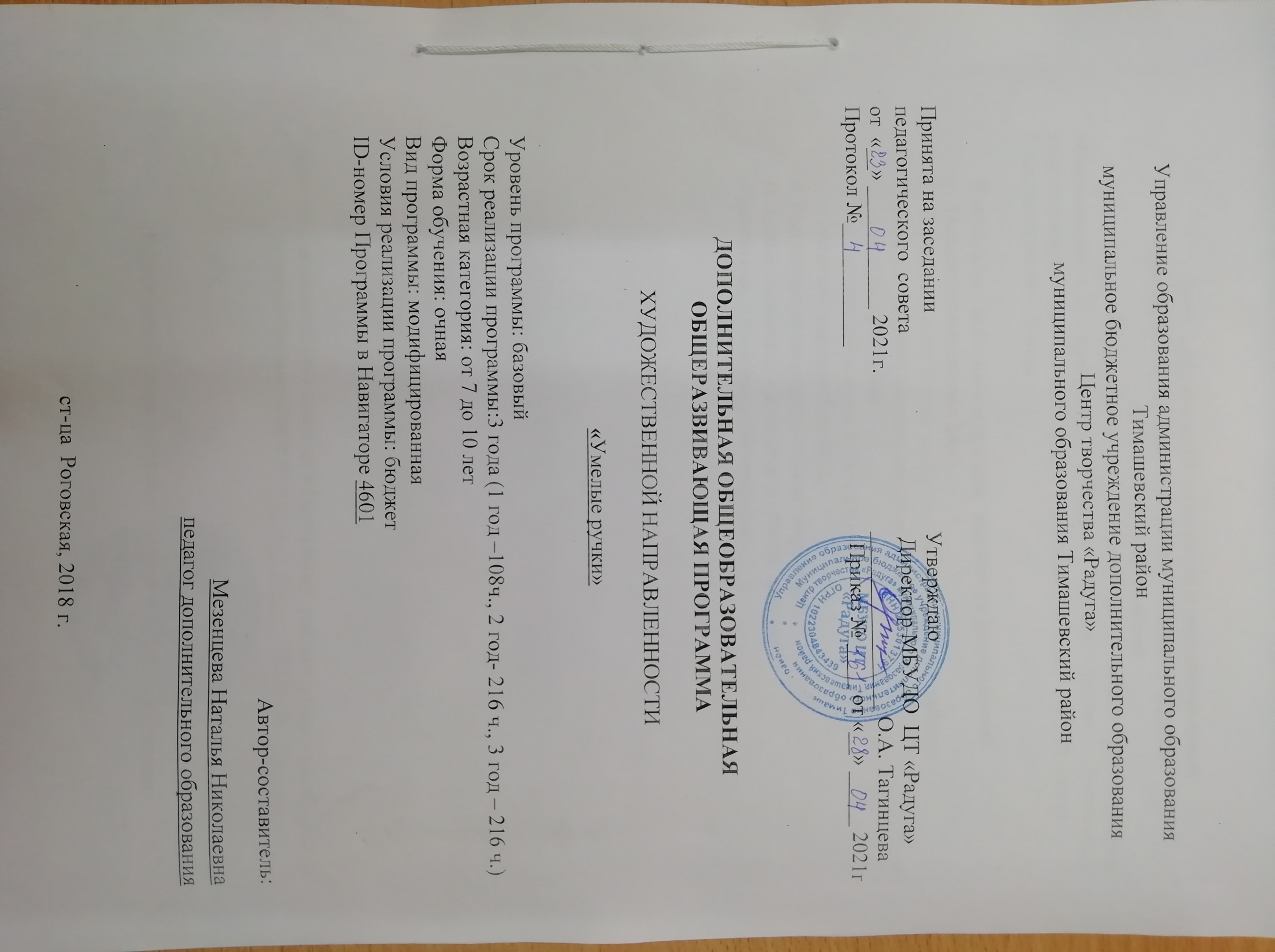 Лист  дополнений и изменений к дополнительной общеобразовательной общеразвивающей программе на 2021-2022 учебный годДополнения и изменения к дополнительной общеобразовательной общеразвивающей программе «Умелые ручки» (далее Программа), художественной направленности для учащихся в возрасте от 7 до 10 лет.Срок реализации – 3 года.В программу внесены следующие  изменения (дополнения)Нормативно-правовая база.В учебный план внесен раздел по воспитательной работе.В пояснительной записке внесены изменения:- новизна программы- педагогическая целесообразность- отличительная особенность4. Методические материалы были сокращены.Внесены изменения в алгоритм учебного занятия.Удалены методические рекомендации.Дополнения (изменения) внесены в Программу, рассмотрены и одобрены на педагогическом совете от «___»_________2021г. №_____Председатель педагогического совета            О.А.ТагинцеваСодержание программы Раздел 1 «Комплекс основных характеристик образования: объем, содержание, планируемые результаты» 1.1 Пояснительная записка. 	Дополнительная общеобразовательная общеразвивающая Программа  «Умелые ручки» (далее Программа), является модифицированной программой художественной направленности, так как  способствует художественному развитию детей, учит видеть красоту в реальной действительности, развивает фантазию и воображение, изобразительные и технические навыки, чувство композиционного равновесия и цветовой гармонии. Кроме того, декоративная работа развивает композиционное мышление, способствует овладению материалом, активному использованию цвета, фактурных средств. Этот вид искусства отражает всё многообразие человеческих потребностей по созданию предметов быта, соединяющих в себе эстетические и практические качества.      1.2 Нормативно-правовая база Программы:  - Федеральный закон от 29.12.2012г. № 273-ФЗ «Об образовании в Российской Федерации»;- Федеральный закон "О защите детей от информации, причиняющей вред их здоровью и развитию" от 29.12.2010 N 436-ФЗ (ред. от 18.12.2018);- Проект Концепция развития дополнительного образования детей до 2030 года;- Постановление Главного государственного санитарного врача РФ от 28 сентября 2020 г. №  28 «Об утверждении санитарных правил СП 2.4.3648-20 «Санитарно-эпидемиологические требования к организациям воспитания и обучения, отдыха и оздоровления детей и молодежи»;-Приказ Министерства образования и науки Российской Федерации от 09.11. 2018 года  № 196 «Об утверждении порядка организации и осуществления образовательной деятельности по дополнительным общеобразовательным программам»;- Целевая модель развития региональных систем дополнительного образования детей от 03.09.2019 № 467;- Распоряжение Правительства РФ от 29.05.2015 N 996-р «Об утверждении Стратегии развития воспитания в Российской Федерации на период до 2025 года»;- Федеральный национальный  проект  «Успех каждого ребёнка», утвержденный 07 декабря 2018г;- Письмо Министерства образования РФ от 18.06.2003 N 28-02-484/16 «Требования к содержанию и оформлению образовательных программ дополнительного образования детей» (в части, не противоречащей действующему законодательству);Письмо Министерства образования и науки РФ от 11.12.2006 N 06-1844 «О примерных требованиях к программам дополнительного образования детей» (в части, не противоречащей действующему законодательству);- Устав муниципального бюджетного учреждения дополнительного образования Центра творчества «Радуга»;- Положение по проектированию дополнительной общеобразовательной общеразвивающей программе  муниципального бюджетного учреждения дополнительного образования Центра творчества «Радуга» муниципального образования Тимашевский район- Краевые методические рекомендации по проектированию дополнительных общеобразовательных программ (2020г.)В программу вводится воспитательный компонент.Актуальность Программы  определяется запросом со стороны детей и их родителей на данный вид деятельности. Обучение подрастающего поколения различным видам  прикладного искусства, связанного с рукодельными работами, можно считать значимой частью трудового обучения и воспитания детей.Дети очень любят ручной труд с использованием различных материалов. В этой работе развивается мелкая мускулатура рук; приобретаются навыки обращения с простыми инструментами; формируется трудолюбие, терпение, настойчивость.          Изделия, изготовленные учащимися, могут служить наглядными пособиями, выставочными экспонатами, оформительским материалом. Их можно подарить учителям, родным, друзьям.       Работа по Программе  направлена на трудовое эстетическое воспитание учащихся, способствует развитию творческой  активности и художественных способностей учащихся.	Новизна   Программы заключается в том, что она создает условия для творческого самовыражения детей посредством знакомства с различными видами техник и практической деятельностью по созданию творческих работ. Педагогическая целесообразность Программы заключается в том, что она создает условия, необходимые для совершенствования исполнительского мастерства учащихся, интенсивного развития духовной, эмоциональной сфер, воспитывает человека творческого, созидательного и  инициативного.	Программа является модифицированной. Составлена на основе федерального государственного образовательного стандарта второго поколения начального общего образования, примерной основной образовательной      программы     «Технология».     Авторы    программы: О.А. Куревина, Е.А. Лутцева .Отличительная особенность Для детей данная Программа является средством не только освоения трудовых и профессиональных навыков, но и важнейшим фактором трудотерапии и  социальной адаптации. Данный вид ручного труда, активно используется в настоящее время ремесленниками-предпринимателями, создателями изделий художественных промыслов.Занимаясь по Программе, учащиеся смогут углубить свои знания и умения по интересующему их делу и применить в общественно полезном труде в школе и дома. В программе предусмотрено участие детей с особыми образовательными потребностями: детей-инвалидов, детей с ограниченными возможностями  здоровья; талантливых (одарённых, мотивированных) детей; детей, находящихся в трудной жизненной ситуации, не имеющих противопоказания по состоянию здоровья, что должна подтверждать справка от педиатра.Адресат  программы.  Возраст  детей,  участвующих  в  реализации  Программы: младший возраст   7 - 10  лет.    	Комплектование групп ведется по желанию, без предварительного отбора. Специального отбора не делается,  группы могут быть одновозрастными или разновозрастными по 10-15 человек. В объединения второго года обучения могут быть зачислены учащиеся, не занимающиеся в группе первого года, но успешно прошедшие собеседование и прослушивание.Запись на дополнительную общеобразовательную общеразвивающуюпрограмму осуществляется через систему заявок на сайте «Навигатор дополнительного образования детей Краснодарского края» https://р23.навигатор.дети/program/4601-dopolnitelnaya-obshcherazvivayushchaya-programma-umelye-ruchkiУровень программы – базовый. Программа базового уровня «Умелые ручки» является продолжением Программы ознакомительного уровня «Волшебный мир оригами».Объем программы:  540 часов.Срок реализации: 3 года.Форма обучения: очная.Особенности организации образовательного процессаФорма проведения занятий групповая с ярко выраженным индивидуальным подходом. Состав групп постоянен. Возможна работа по подгруппам. Занятия  по Программе  предусматривают самостоятельные работы. Форма организации учебного занятия: беседа, рассказ, игра, объяснение, наглядный показ, практическое занятие, выставка творческих работ.Режим  занятий.Программа 1-го года обучения рассчитана на 108 часов, занятия проводятся 2 раза в неделю по 2 учебных часа с 15  минутной переменой (академический час  равен 45 мину). Программа 2-го и 3-го года обучения рассчитаны по 216 часов. Занятия проводятся  3 раза в неделю по 2 часа с 15  минутной переменой (академический час  равен 45 мину). На второй год обучения зачисляются учащиеся, прошедшие обучение по Программе 1-го года обучения.  Допускается зачисление учащихся на второй год обучения, прошедшие тестирование по разделам учебного плана первого года обучения и т.д.	Цель Программы развитие и самореализация индивидуальных  творческих способностей ребенка средствами декоративно - прикладного искусства через ручной труд.	Цель  первого  года  обучения – создание условий для творческого  развития личности учащихся через создание красивых композиций, его нравственно-этического самосовершенствования и формирования культуры мышления, развития художественного вкуса и трудовых навыков. Цель второго года обучения -  формирование художественно-творческих способностей через обеспечение эмоционально – образного восприятия действительности, развитие эстетических чувств и представлений, образного мышления и воображения учащихся.Цель третьего года обучения - создание условий для самореализации ребенка в  творчестве,  расширение кругозора, обеспечение возможностей для прикладной творческой деятельностиПоставленная цель будет достигнута при решении следующих задач,  реализуемых в комплексе:Образовательные (предметные) задачи:- способствовать  формированию  у  учащихся  изобразительных,  художественно-конструкторских способностей, нестандартного мышления, творческой индивидуальности.	Личностные (воспитательные) задачи:- формировать способности к самостоятельному поиску методов и приемов, способов выполнения работ.Метапредметные (развивающие) задачи:- развивать умения самостоятельно анализировать и корректировать собственную деятельность.Задачи первого года обученияОбразовательные (предметные) задачи:- формировать интерес  детей к декоративно – прикладному творчеству,  основам  цветоведения;- обучать чтению и работе по схеме и  технологической карте;- обучать приёмам и технологической последовательности изготовления и оформления игрушек, сувениров.Личностные (воспитательные):- воспитывать трудолюбие, аккуратность, усидчивость, терпение,  взаимопомощь, дружеские взаимоотношения; воспитывать коллективизм, способность к саморазвитию, самовоспитанию.- воспитывать эстетический вкус, любовь к традициям и быту родного края.Метапредметные (развивающие):- развивать внимание, память, образное мышление, творческие способности;- развивать и совершенствовать технические навыки изготовления изделий;- развивать навыки самообразования, контроля и самооценки.Задачи второго года обученияОбразовательные (предметные):- сформировать интерес  детей к декоративно – прикладному творчеству,  к  основам  цветоведения;- обучать  технике складывания оригами по схеме;- обучать технологической последовательности  изготовления поделок  из ниток, Айрис фолдинг, поделок из компакт-дисков,  сувениров из ткани; Личностные:- развивать способность использовать полученные знания;- развивать умение организовать свой труд.- развивать восприятия цветочной гаммы, глазомера, мелкой  моторики пальцев, творческих способностей,  воображения.Метапредметные:- воспитывать нравственные качества по отношению к окружающим (доброжелательность, чувство товарищества и т.д.); - создавать наглядно-образные изделия;- сотрудничать с педагогом, работать в парах и группах.Задачи третьего года обученияОбразовательные (предметные):- обучать технике квиллинга; - обучать технике торцевания;- обучать чтению схем модульного оригами;Личностные:- способствовать формированию патриотических чувств, прививать любовь к традициям и быту родного края;- воспитывать чувства ответственности, стремиться к созданию дружного коллектива в объединении;-воспитывать эстетический вкус, культуру общения и поведения.Метапредметные:- развивать внимание, память, образное мышление, творческие способности;- развивать и совершенствовать технические навыки изготовления творческих работ самостоятельно;- сотрудничать с педагогом, работать в парах и группах, строить   диалог с взрослыми людьми, стремиться к повышению своего мастерстваСодержание Программы:Учебный план 1 года обученияПримечание: допускаются изменения при изготовлении работ  по желанию учащихся, а также с имеющимся материалом. Содержание Программы:Учебный план 2 года обученияПримечание: допускаются изменения при изготовлении работ  по желанию учащихся, а также с имеющимся материалом. Содержание Программы:Учебный план 3 года обученияПримечание: допускаются изменения при изготовлении работ  по желанию учащихся, а также с имеющимся материалом. Содержание учебного плана 1 годаРаздел 1. Введение в образовательную программу – 2часа:Теория – 2 часа: Введение в образовательную программу. Правила техники безопасности. Раздел 2. Оригами – 28 часов:Теория – 4 часа: История возникновения кусудамы. Практические занятия – 24 часа: «Классическая кусудама». История возникновения кусудамы.  Подбор бумаги по цвету. Складывание 6-ти модулей, склеивание, оформление. «Кусудама Горбачёва».  Подбор бумаги по цвету. Складывание 6-ти модулей, склеивание, оформление. «Шесть окошек». Подбор бумаги по цвету. Складывание 6-ти модулей, склеивание, оформление. «Арлекин». Подбор бумаги по цвету. Складывание 6-ти модулей, склеивание, оформление. «Сердечная кусудама». Подбор бумаги по цвету. Складывание 6-ти модулей, склеивание, оформление. «Кусудама -714». Подбор бумаги по цвету. Складывание 6-ти модулей, склеивание, оформление. «Кубик». Подбор бумаги по цвету. Складывание 6-ти модулей, склеивание, оформление.«Уральская рапсодия». Подбор бумаги по цвету. Складывание 6-ти модулей, склеивание, оформление. «Маргаритка». Подбор бумаги по цвету. Складывание 6-ти модулей, склеивание, оформление. «Шесть бомбочек». Подбор бумаги по цвету. Складывание 6-ти модулей, склеивание, оформление. «Шесть шляпок». Подбор бумаги по цвету. Складывание  модулей, склеивание, оформление. «Переплетённые треугольники». Подбор бумаги по цвету. Складывание 6-ти модулей, склеивание, оформление. «Тройной блинчик».Подбор бумаги по цвету. Складывание 6-ти модулей, склеивание, оформление. «Цветок на кубе». Подбор бумаги по цвету. Складывание 6-ти модулей, склеивание, оформление. Допускается выполнение работ по желанию учащихся.Раздел 3. Витражи – 20 часов:Теория – 2часа: Знакомство с витражами. Технология изготовления витража. Практические занятия – 18 часов: Витражи. Знакомство с витражами. Технология изготовления витража. Изготовление витража в горизонтальном направлении.  Оформление. Витражи. Изготовление витража в вертикальном направлении.  Оформление. Витражи. Изготовление витража. Пронумеровка, разрезание полосок.  Наклеивание полосок на бумагу в клеточку. Витражи. Изготовление витража.  Пронумеровка, разрезание полосок. Поочерёдное наклеивание на основу (картон).Оформление изделия. Витражи. Изготовление витража. Пронумеровка, разрезание полосок.  Наклеивание полосок на бумагу в клеточку. Витражи. Изготовление витража.  Пронумеровка, разрезание полосок. Поочерёдное наклеивание на основу (картон). Оформление изделия. Витражи. Изготовление витража. Пронумеровка, разрезание полосок.  Наклеивание полосок на бумагу в клеточку. Витражи. Изготовление витража.  Оформление изделия. Витражи. Изготовление витража по выбору.  Оформление изделия. Изготовление витража по выбору. Контроль знаний, умений в выполнении витража в двух направлениях. Оформление изделия.Допускается выполнение работ по желанию учащихся.Раздел 4. Цветы из бумаги – 20 часов:Теория  -  2 часа: Знакомство с изготовлением цветов из бумаги, свойствами гофрированной бумаги. Практические занятия – 18 часов: Роза. Знакомство с изготовлением цветов из бумаги, свойствами гофрированной бумаги. Подготовка деталей выкройки розы. Сборка и оформление цветка. Пион. Изготовление цветка пиона. Подготовка деталей выкройки. Оформление цветка. Аппликация. Изготовление аппликации из цветов. Подготовка основы, рамки, деталей выкройки цветов. Аппликация. Оформление аппликации. Наклеивание на основу цветов, листьев. Астра. Подготовка деталей выкройки. Сборка и склеивание цветка. Оформление. Лилия. Подготовка деталей выкройки. Сборка и склеивание цветов. Оформление. Ирис. Подготовка деталей выкройки. Сборка и склеивание цветов. Оформление. Герберы. Подготовка деталей выкройки. Сборка и склеивание цветов. Оформление. Хризантема. Изготовление цветов из салфеток. Свойства бумаги. Подготовка деталей выкройки хризантемы. Сборка и оформление цветка. Цветы. Изготовление цветов по выбору. Подготовка деталей выкройки. Сборка и оформление цветов. Мини - выставка.Допускается выполнение работ по желанию учащихся.Раздел 5. Аппликация из ниток – 18 часов:Теория – 2 часа: История аппликации. Технология изготовления аппликации.Практические занятия – 16 часов: Аппликация. История аппликации. Выбор рисунка. Подбор ниток по цвету (шерстяных). Технология изготовления аппликации. Аппликация. Выбор рисунка. Технология изготовления аппликации. Оформление аппликации. Аппликация. Выбор рисунка. Технология изготовления аппликации. Оформление аппликации. Аппликация. Выбор рисунка. Технология изготовления аппликации. Оформление аппликации. Аппликация. Выбор рисунка. Технология изготовления аппликации. Оформление аппликации. Аппликация. Выбор рисунка. Технология изготовления аппликации. Оформление аппликации. Аппликация. Выбор рисунка. Технология изготовления аппликации. Оформление аппликации. Аппликация. Выбор рисунка. Нанесение на основу. Подбор ниток по цвету. Изготовление аппликации. Аппликация. Выбор рисунка. Нанесение на основу. Подбор ниток по цвету. Изготовление аппликации.Мини-выставка.Допускается выполнение работ по желанию учащихся.Раздел6. Аппликация из гофрированного картона – 18 часов:Теория –2часа: Технология изготовления аппликации из гофрированного картона. Практические занятия -  16 часов: Аппликация. Технология изготовления аппликации из гофрированного картона. Накладывание и наклеивание полосок по контуру рисунка. Оформление. Аппликация. Нанесение рисунка на подготовительный фон. Накладывание вырезанных полосок по контуру рисунка, наклеивание. Оформление. Аппликация. Изготовление аппликации из полосок гофрированного картона. Оформление работы. Корзина с цветами. Изготовление аппликации. Оформление работы дополнительными деталями. Аппликация. Изготовление объёмной аппликации из гофрированного картона. Оформление. Аппликация. Изготовление объёмной аппликации из гофрированного картона. Оформление. Аппликация. Изготовление объёмной аппликации из гофрированного картона. Оформление работы. Аппликация. Изготовление объёмной аппликации из гофрированного картона. Оформление работы. Аппликация. Изготовление объёмной аппликации из гофрированного картона. Оформление работы.Допускается выполнение работ по желанию учащихся.Раздел 7. Итоговое занятие – 2 часа.Теория – 2 часа. Организация выставки лучших работ учащихся, подведение итогов за год. Мероприятия воспитательного направления – 2 часа.Практика –2 часа. Познавательное мероприятие «День матери», познавательная викторина «Все о цветах». Содержание учебного плана 2 года Раздел 1. Вводное занятие – 2 часа:Теория – 2 часа: Вводное занятие. Правила техники безопасности. Вводное занятие– 2 часа: 	Раздел 2. Оригами -  60 часов:                                                                               Теория – 6 часов: Китайские традиции. Базовые формы в оригами. Повторение базовых форм в оригами. История бумаги.   Практические занятия – 54 часов:   Китайские традиции.   Базовые     формы        в оригами. Складывание джонки, шанхайской вазы, трясогузки.   Повторение базовых форм в оригами. Складывание бабочки 1-м способом,   бабочки - 2-м способом. Подбор бумаги по цвету. Веер с журавликами.  Подбор  бумаги  по цвету. Складывание модели, оформление. История бумаги. Подбор бумаги по цвету.  Складывание    моделей:  креветка,  попугай.  Коробка  с  журавликом Подбор  бумаги   по   цвету.   Подготовка    квадратов,   складывание  модели, оформление.   Сказочные герои.  Складывание  модели  Белоснежка,  гномик. Составление  композиций.   Оформление.    Сказочные  герои.   Складывание сказочных  моделей: заяц, лиса, избушка, деревья. Составление   композиций. Оформление.  Сказочные герои.  Складывание  моделей:   Красная   шапочка, бабушка. Подбор бумаги  по  цвету.  Составление  аппликации.  Оформление работы.  Сказочные  герои.  Складывание  модели    волк,    деревья.   Подбор бумаги  по  цвету. Оставление   аппликации. Оформление работы. Сказочные герои.  Складывать  фигурки  по  чертежам,  знание  основных базовых форм. Оформление    работы.     «Стыковка  в  космосе».  Подбор  бумаги  по  цвету. Складывание 6-ти модулей, склеивание, оформление. «Кристаллы».    Подбор бумаги по цвету. Складывание модулей, склеивание, оформление. «Многогранник и звезда». Подбор бумаги по цвету. Складывание модулей, склеивание, оформление. «Шестизвёздный   кубик». Подбор бумаги по цвету. Складывание  модулей, склеивание, оформление.«Двенадцать ребрышек». Подбор бумаги по цвету. Складывание     модулей,  склеивание,  оформление.«Додекаэдр». Подбор бумаги по цвету. Складывание модулей, склеивание, оформление. «Космическая станция». Подбор бумаги по цвету. Складывание модулей, склеивание, оформление. «Четыре конструкции». Подбор бумаги по цвету. Складывание модулей, склеивание, оформление. «Цветочный твист». Подбор  бумаги  по   цвету.  Складывание  модулей, склеивание, оформление.«Двадцать четыре желобка». Подбор бумаги по цвету. Складывание модулей, склеивание, оформление. «Крестоцветная кусудама». Подбор бумаги по цвету. Складывание модулей, склеивание, оформление. «Листики». Подбор бумаги по цвету. Складывание модулей, склеивание, оформление. «Кусудама гофре». Подбор бумаги по цвету. Складывание модулей, склеивание, оформление. «Плетистая роза». Подбор бумаги по цвету. Складывание модулей, склеивание, оформление. «Кремлёвские звёзды». Подбор бумаги по цвету. Складывание модулей, склеивание, оформление. «Шар Камелия». Подбор  бумаги по цвету.  Складывание  модулей,  склеивание,   оформление.«Кусудама Казе». Подбор бумаги по цвету. Складывание модулей, склеивание, оформление. «Астры». Подбор бумаги по цвету. Складывание модулей, склеивание, оформление. «Роза ветров». Подбор бумаги по цвету. Складывание модулей, склеивание, оформление. Кусудама. Контроль в умении складывать  и совмещать модули, знание основных базовых форм. Мини-выставка.Допускается выполнение работ по желанию учащихся.Раздел 3. Поделки из компакт-дисков – 60 часов:Теория  - 6 часов: технология изготовления поделок из компакт-дисков. Материалы и инструменты. Секреты работы с дисками.	Практические занятия – 54 часа: «Одуванчик». Материалы и инструменты.  Секреты работы с дисками.  Изготовление автомобильной  подвески. «Сиреневый туман». Изготовление автомобильной подвески. Оформление. «Меховой шарик». Изготовление автомобильной подвески. Оформление. «День и ночь».Изготовление автомобильной подвески. Оформление. «Звезда». Изготовление автомобильной подвески. Оформление. «Ветер». Изготовление автомобильной подвески. Оформление. «Солнышко». Изготовление автомобильной подвески. Оформление. «Цветок». Изготовление автомобильной подвески. Оформление. «Воспоминание о лете». Изготовление автомобильной подвески. Оформление. «Море волнуется раз». Изготовление автомобильной подвески. Оформление. Подвеска. Изготовление автомобильной подвески с элементами технологии изонить. Оформление. «Домик». Изготовление подвески под отрывной календарь. Оформление. «Цветок». Изготовление подвески под отрывной календарь. Оформление. «Воздушный аквариум». Изготовление мобили. Оформление. «Вселенная». Изготовление мобили.  Оформление. «Бабочки и цветок». Изготовление мобили. Оформление. «Невесомость». Изготовление мобили. Оформление. «Павлин». Изготовление подставки под канцелярские товары и мобильный телефон. «Квадра». Изготовление подставки под канцелярские товары и мобильный телефон. «Фантазия». Изготовление подставки  под канцелярские товары и мобильный телефон. «Горка». Изготовление  подставки  под  канцелярские  товары  и  мобильный  телефон. «Воздушный шар». Изготовление игольницы. Оформление. «Теремок». Изготовление подвески-игрушки. Оформление. «Мухомор». Изготовление подвески-игрушки. Оформление. «Пароходик». Изготовление рамки для фотографий.  Оформление. «Букет».  Изготовление   картины.    Оформление.«Нежность». Изготовление картины. Оформление. «Домино». Изготовление картины. Оформление. Божья коровка. Изготовление подвески-игрушки. Поделки. Контроль в умении работать с дисками. Мини-выставка.Допускается выполнение работ по желанию учащихся.Раздел 4. Поделки из ниток – 30 часов:Теория – 3 часа: Технология изготовления поделок из ниток.Практические занятия – 27 часов: Анемон. Технологии работ из ниток. Изготовление цветка Оформление. Астра. Изготовление цветка. Оформление. Птичка. Изготовление птички. Оформление. Карандашница. Изготовление карандашницы. Оформление. Шкатулка. Изготовление шкатулки. Оформление. Ловец  снов. Изготовление поделки. Оформление. Кукла – оберег. Изготовление куклы-оберега. Оформление. Лошадка. Изготовление лошадки. Оформление. Разноцветная гусеница.Изготовление игрушки из помпонов Оформление. Смешарики. Изготовление игрушки из помпонов. Оформление. Мишка. Изготовление игрушки из помпонов Оформление. Полевой цветок. Изготовление цветка Оформление. Ромашка. Изготовление цветка. Оформление. Нарцисс. Изготовление цветка Оформление. Поделки. Контроль знаний, умений в изготовлении поделок  из пряжи. Изготовление поделки  по выбору.  Мини-выставка. Допускается выполнение работ по желанию учащихся.Раздел 5. Айрис фолдинг – 30 часов:Теория – 3 часа: История возникновения Айрис фолдинг. Приемы работы. Геометрические фигуры в технике Айрис фолдинг (круг, квадрат, треугольник).Практические занятия – 27 часов: Сердце. История возникновения Айрис фолдинг. Приемы работы. Геометрические фигуры в технике Айрис фолдинг (круг, квадрат, треугольник). Груша. Изготовление поделки в технике  Айрис фолдинг. Оформление. Яблоко.  Изготовление поделки  в технике  Айрис фолдинг. Оформление .Цветок.  Изготовление поделки в технике  Айрис фолдинг. Оформление. Бабочка. Изготовление поделки  в технике  Айрис фолдинг. Оформление. Голова лошади.  Изготовление поделки в технике  Айрис фолдинг. Оформление. Кошка. Изготовление поделки  в технике  Айрис фолдинг. Оформление. Лебедь. Изготовление поделки в технике  Айрис фолдинг. Оформление. Колокольчик. Изготовление  поделки в технике  Айрис фолдинг. Оформление. Чайник. Изготовление  поделки в технике  Айрис фолдинг. Оформление. Тюльпан. Изготовление  поделки в технике  Айрис фолдинг. Оформление. Зайчик. Изготовление  поделки в технике  Айрис фолдинг. Оформление. Пасхальное яйцо. Изготовление  поделки в технике  Айрис фолдинг. Оформление. Цыплёнок. Изготовление  поделки в технике  Айрис фолдинг. Оформление. Поделки. Изготовление  поделки  в  технике  Айрис  фолдинг  по выбору. Мини-выставка.Допускается выполнение работ по желанию учащихся.Раздел 6. Сувениры из ткани – 32 часа:Теория – 3 часа: История сувенира.Виды тканей. Инструктаж по технике безопасности.  Знакомство с ручными швами. Практические занятия – 29 часов: Смайлик.  История сувенира. Виды тканей. Инструктаж по технике безопасности.  Знакомство с ручными швами.    Сувенир   «Сердце».  Раскрой, сшивание. Оформление. Сувенир   «Сова».  Раскрой, сшивание. Сувенир   «Сова».  Оформление. Сувенир   «Зайчик».  Раскрой, сшивание. Сувенир   «Зайчик».  Оформление. Сувенир   «Тюльпан».  Раскрой, сшивание. Сувенир   «Тюльпан».  Оформление. Сувенир   «Мишка».  Раскрой, сшивание. Сувенир   «Мишка».  Оформление. Сувенир   «Кошка».  Раскрой, сшивание. Сувенир   «Кошка».  Оформление. Сувенир   «Собачка».  Раскрой, сшивание. Сувенир   «Собачка».  Оформление. Сувенир   «Цветок».  Раскрой, сшивание. Сувенир   «Цветок».  Раскрой, сшивание. Оформление.Итоговое занятие. Тестирование. Организация выставки лучших работ. Подведение итогов за год. Знакомство с планами на новый учебный год.Допускается выполнение работ по желанию учащихся.Раздел 7. Итоговое занятие -2 часа.Теория – 2 часа.Организация выставки лучших работ учащихся, подведение итогов за год. Мероприятия воспитательного направления – 2 часа.Практика –2 часа.  Интерактивная игра «Поле чудес», интерактивная игра «День птиц».Содержание учебного плана 3 годаРаздел1. Вводное занятие – 2часа:Теория – 2 часа: Вводное занятие. Правила техники безопасности. Вводное занятие – 2 часа:Раздел 2. Оригами – 40 часов.Теория – 4 часа: Базовые формы и их совмещение. Практические занятия – 36 часов: Базовые формы и их совмещение. «Треугольник», «Книжка». Складывание моделей. Базовые формы. «Дверь», «Двойной дом». Складывание моделей. Базовая форма «Воздушный змей». Складывание моделей. Базовые формы «Блинчик» и «Дверь». Складывание моделей. Базовые формы «Блинчик» и «Воздушный змей». Складывание моделей. Базовые формы «Блинчик» и «Рыба». Складывание моделей. Базовая форма «Двойной треугольник». Складывание моделей. Базовая форма «Двойной квадрат». Складывание моделей. Базовые формы «Блинчик» и «Двойной квадрат». Складывание моделей. Приём «Вытянуть из кармана». Складывание моделей. Приём «Вывернуть наружу». Складывание моделей. Базовая форма «Катамаран». Складывание моделей. Базовая форма «Птица». Складывание моделей. Приём «Растянуть». Складывание моделей. Базовые формы «Птица» и «Блинчик». Складывание моделей. Базовая форма «Лягушка». Складывание моделей. Базовая форма «Блинчик» и «Лягушка». Складывание моделей. Твистеры. Складывание моделей. Гофрировка. Складывание моделей. Базовые формы. Контроль в умении складывать и совмещать базовые формы.Допускается выполнение работ по желанию учащихся.Раздел 3. Узоры из бумажных лент – 40 часов.Теория – 4 часа: Знакомство с техникой квилинга. Материалы и принадлежности. Основные приёмы. Основные формы.Практические занятия – 36 часов: Знакомство с техникой квилинга. Материалы и принадлежности. Основные приёмы. Основные формы. «Диоскорея». Изготовление узора цветка. Оформление. «Коралловая лиана». Изготовление узора цветка. Оформление. «Сассапариль». Изготовление узора цветка. Оформление. Узор цветка «Вьющаяся бахромчатая лилия». Оформление. Узор цветка «Бугенвиллея». Оформление. Узор цветка «Страстоцвет». Оформление. Узор «Дисфима толстолистая». Оформление.Узор «Жёлтая звезда». Оформление. Узор кактуса «Морской ёж». Оформление. Узор «Паракилия». Оформление. Узор «Опунция». Оформление. Узор «Джеральдтон Вокс». Оформление. Узор «Брахикома». Оформление. Узор «Алый хвощ». Оформление. Узор «Вертикордия Митчелла». Оформление. Узор «Моррисон». Оформление. Узор «Райские птицы». Оформление. Узор «Роза». Оформление. Цветок. Контроль в изготовлении узоров из бумажных лент.Допускается выполнение работ по желанию учащихся.Раздел 4 Торцевание – 66 часов.Теория – 6 часа: Знакомство с техникой «Торцевание». История возникновения техники торцевания. Виды торцевания.Практические занятия – 60 часов: Снежинка. История возникновения техники торцевания. Виды торцевания. Выполнение работы на картоне.  «Новогодний шар». Выполнение работы на картоне.  Оформление. «Ёлочка». Выполнение работы на картоне.  Оформление. «Символ года». Выполнение работы на картоне.  Оформление. «Рождественский сапог». Выполнение работы на картоне. Оформление. «Рождественский сапог». Выполнение работы на картоне.  Оформление. «Снеговик». Выполнение работы на картоне.  Оформление. Открытка. Изготовление открытки  «С Новым годом». Оформление. Картина. Выполнение картины по предложенным образцам. Картина. Выполнение картины по предложенным образцам. Картина. Выполнение картины по предложенным образцам. Оформление. Цветущий кактус. Торцевание на пластилине. Изготовление работы.  Ёжик. Торцевание на пластилине.  Изготовление работы . Гиацинт. Торцевание на пластилине.  Изготовление работы.  Весёлые жучки. Торцевание на пластилине. Изготовление работы.  «Фрукты». Торцевание на пластилине. Изготовление работы.  Топиарий. Торцевание на пластилине. Изготовление работы.  Сказочные герои.  Торцевание на пластилине. Выполнение композиции. Цветок. Торцевание на пластилине. Выполнение работы на картоне по контуру. Цветок. Торцевание на пластилине. Изготовление работы.  Подводное царство. Торцевание на пластилине. Изготовление работы.  Танк. Торцевание на пластилине. Изготовление работы.  Открытка. Изготовление открытки «Защитнику Отечества». Алые паруса. Торцевание на пластилине. Изготовление работы.  Сердечко. Торцевание на пластилине. Изготовление работы.  Мишка. Торцевание на пластилине. Изготовление работы.  Бабочка. Торцевание на пластилине. Изготовление работы  Самолёт. Торцевание на пластилине. Изготовление работы  Гвоздика. Торцевание на пластилине. Изготовление работы.  Картина. Выполнение картины по предложенным образцам. Картина. Выполнение картины по предложенным образцам. Картина. Выполнение картины по предложенным образцам. Картина. Выполнение картины по предложенным образцам. Мини-выставка.Допускается выполнение работ по желанию учащихся.Раздел 5. Модульное оригами – 66 часа.	Теория – 6 часов: Из истории оригами. Материалы и инструменты.  Техника складывания. Практические занятия – 60 час: Нарцисс. Из истории оригами. Материалы и инструменты.  Техника складывания. Изготовление цветка. Клубничка. Изготовление деталей и сборка модели.  Радужный лебедь. Изготовление деталей и сборка модулей. Радужный лебедь. Сборка «Радужного лебедя». Оформление. Мини лебедь. Изготовление деталей и сборка модулей. Мини лебедь. Сборка, оформление. Птенчик. Изготовление деталей и сборка модулей. Птенчик. Сборка «Птенчика». Оформление. Совёнок. Изготовление деталей и сборка модулей. Совёнок. Сборка «Совёнка». Оформление. Пингвин. Изготовление деталей и сборка модулей. Пингвин. Сборка «Пингвина». Оформление. Лягушка. Изготовление деталей и сборка модулей. Лягушка. Сборка «Лягушки». Оформление. Зайчик. Изготовление деталей и сборка модулей. Зайчик. Сборка «Зайчика». Оформление. Стрекоза. Изготовление деталей и сборка модулей. Стрекоза. Сборка «Стрекозы». Оформление. Бабочка. Изготовление деталей и сборка модулей. Бабочка. Сборка «Бабочки». Оформление. Ваза. Изготовление деталей и сборка модулей. Ваза. Сборка «Вазы». Оформление. Змея. Изготовление деталей и сборка модулей. Змея. Сборка «Змеи». Оформление. Ананас. Изготовление деталей и сборка модулей. Ананас. Сборка «Ананаса». Оформление. Божья коровка. Изготовление деталей и сборка модулей. Божья коровка. Сборка «Божьей коровки». Оформление. Кувшинка. Изготовление деталей и сборка модулей.  Кувшинка. Сборка «Кувшинки». Оформление. Павлин. Изготовление деталей и сборка модулей. Павлин. Сборка «Павлина». Оформление. Оригами. Изготовление модели по выбору. Изготовление деталей и сборка модулей. Итоговое занятие. Организация выставки лучших работ учащихся. Подведение итогов за год.Допускается выполнение работ по желанию учащихся.Раздел 6. Итоговое занятие -2 часа.Теория – 2 часа: организация выставки лучших работ учащихся с приглашением друзей и родителей. Награждение активных детей.  Подведение итогов за год.                                                                                                 	 Мероприятия воспитательного направления – 2 часа.                      Практика –2 часа. Познавательное мероприятие «Подводный мир», интерактивная игра «Сказочный мир».                                                             Планируемые  результаты                                                                                          Программы первого года обученияОбразовательные (предметные) результаты:учащиеся будут знать:- базовые формы оригами;- технологию изготовления витража из открыток;-  технологию изготовления цветов из бумаги;- технологии изготовления аппликации из ниток, гофрированного картона.             учащиеся будут уметь:-  изготавливать шаблоны, витражи;-  складывать бумажные модели оригами;-  изготавливать цветы;-  соблюдать правила безопасности при работе с инструментами; - уметь самостоятельно  составить и выполнить свою работу качественно и      аккуратно.Личностные результаты: у учащихся будет:- воспитываться трудолюбие, взаимопомощь, дружеские взаимоотношения;-воспитываться коллективизм, способность к саморазвитию, самовоспитанию.-  воспитываться эстетический вкус, любовь к традициям и быту родного края.Метапредметные результаты:у учащихся будет:- развиваться внимание, память, образное мышление, творческие способности;- развиваться аккуратность, усидчивость, терпение;- развиваться навыки самообразования, контроля и самооценки.Планируемые  результатыПрограммы  второго года обученияОбразовательные (предметные) результаты:учащиеся будут знать:-  технику складывания оригами по схеме;-  технологию поделок  из компакт-дисков;-  технологию изготовления поделок из ниток; -  технологию изготовления Айрис фолдинг;-  технологию изготовления сувениров из ткани.Учащиеся будут уметь:-  складывать сложные модели по схемам;-  изготавливать  поделки из ниток,  компакт-дисков,   в технике айрис      фолдинг, сувениры из ткани.Учащиеся приобретут навыки:-  изготовления шаблонов, декоративного оформления работ;- работы  с компакт-дисками, нитками, тканью, схемами айрис 	фолдинг;- способность использовать полученные знания;- умение организовать свой труд.Личностные результаты:у учащихся будет:- развиваться самостоятельность, стремление к повышению мастерства;- прививаться любовь к традициям и быту родного края;- воспитываться эстетический вкус, культура общения и поведения;- воспитываться чувства ответственности и дружные отношения в коллективе.Метапредметные результаты:учащиеся научаться:- создавать наглядно-образные изделия;- сотрудничать с педагогом, работать в парах и группах.Планируемые  результатыПрограммы третьего года обученияОбразовательные (предметные) результаты:учащиеся будут знать:-  технику квиллинга;-  технику торцевания;-  базовые формы оригами и их совмещение;-  технику модульного оригами.Учащиеся будут уметь:-  создавать разнообразные узоры квиллинга;-  изготавливать объёмные аппликации и поделки в технике торцевания;-  изготавливать объёмные модели оригами по схемам;-  уметь выполнять работу качественно и самостоятельно; -  владеть технологическими приёмами;-  пользоваться ручными инструментами, -  иметь достижения в области изучаемого предмета.Учащиеся приобретут навыки:- изготовления  объёмных аппликаций и поделок в технике 	торцевания;-  изготовления узоров в технике квиллинга;- работы с использованием различных материалов и средств художественной выразительности для передачи замысла в собственной художественной деятельности. Личностные результаты: учащийся будет:- учитывать разные мнения, стремиться к координации при выполнении коллективных работ.у учащихся будет:- развиваться самостоятельность, стремление к повышению мастерства;- прививаться любовь к традициям и быту родного края;- воспитываться эстетический вкус, культура общения и поведения;- воспитываться чувства ответственности и дружные отношения в коллективе.Метапредметные результаты:учащиеся научаться:- создавать наглядно-образные изделия;- сотрудничать с педагогом, работать в парах и группах, строить   диалог с взрослыми людьми, стремиться к повышению своего мастерства.Планируемые  результатыПрограммы  «Умелые ручки»Предметные результаты:учащиеся будут знать:- историю  оригами, айрис фолдинг, торцевание, изготовления поделок из ниток, технику безопасности при работе с инструментами;- технологическую последовательность изготовления  и оформления игрушек,  сувениров, различных изделий.Учащиеся будут уметь:- читать схемы,  работать по технологическим картам;- изготавливать  и оформлять игрушки, сувениры из различного материала.Учащиеся приобретут навыки:-  владения  швейной иглой, ножницами;-  изготовления изделий в разных техниках декоративно-прикладного мастерства.	Личностные результаты:у учащихся будет:- воспитываться эстетический вкус, любовь к традициям и быту родного края;- воспитываться чувства ответственности к созданию дружного коллектива;- воспитываться  любовь к народному творчеству.	   Метапредметные результаты:у учащихся будет:   - развиваться познавательная  активность, творческие способности, интерес к своему делу;   -развиваться самостоятельность, стремление к повышению своего мастерства.Раздел 2 программы «Комплекс  организационно - педагогических условий»Календарный учебный график Программы  первого года обучения.Календарный учебный график Программы  второго года обучения. Календарный учебный график Программы  третьего года обучения.Условия реализации Программы Перечень оборудования, инструментов и материалов, необходимыхдля реализации Программы базового уровня:Занятия проводятся в кабинете соответствующего требованиям СанПиН. Для проведения занятий необходим следующий материал:-световое оснащение;-стол -1 шт., стул для педагога – 1 шт.;- столы – 2 шт., стулья для учащихся – 12 шт.;- шкаф – 1 шт. (с образцами изделий);- стенд «Уголок объединения «Мастерицы» - 1 шт.;- стенд творческих работ – 1 шт.;- стенд по технике безопасности – 1 шт.; - вешалка для одежды – 1 шт.;Материалы и инструменты: - цветная бумага, фетр различных цветов – 2 уп.;- картон, кусачки, проволока, шило;- карандаш – 10 шт.; - линейка – 10 шт.; - нож  канцелярский – 1 шт.;- ножницы – 15 шт.; - клей  ПВА – 3 шт.;  - клей «Дракон» - 3 шт.;- кисточки – 10 шт.;- гофрированный картон – 1 набор;- гофрированная бумага – 10 шт.;- салфетки бумажные 3 уп.; - шпажки деревянные – 1 уп.;- вата – 1 уп.;- пряжа разных цветов – 10 мотков; - нитки швейные – 3 шт.; - копировальная бумага, рисунки, открытки, компакт-диски;- свеча - 1 шт.; - фурнитура (бисер, бусинки, ленточки, пайетки, тесьма);- выкройки сувениров, обрезки ткани;- иголки – 1 набор; - игольницы – 2 шт.; - игла для квилинга – 3 шт.;- материал для набивки (холофайбер) – 2 кг;- шаблон-линейка 1 шт.;- пластилин – 1 набор. Кадровое обеспечениеПрограмма «Умелые ручки» реализуется педагогом дополнительного образования, имеющим профессиональное образование в области, соответствующей профилю программы, и постоянно повышающим уровень профессионального мастерства.Формы аттестации	К числу важнейших элементов работы по данной Программе относится отслеживание результатов. Способы и методики определения результативности образовательного и воспитательного процесса разнообразны и направлены на определение степени развития творческих способностей каждого ребенка, сформированности его личных качеств. 	Первоначальная оценка компетентности производится при поступлении в объединение, когда проводится первоначальное собеседование, выявление общих знаний, беседы с родителями. Основным результатом завершения прохождения Программы является создание конкретного продукта и участие в выставках и конкурсах.Для  отслеживания  результативности  образовательного  процесса используются следующие виды контроля:- вводный  контроль  проводится  в  начале  учебного  года  для  изучения возрастных  особенностей  детей  (состояния  здоровья, коммуникабельность, лидерство,  общие  знания  в  области  художественно-прикладного направления). - текущий  тематический  контроль  осуществляется  для  определения усвоения учащимися пройденных тем. - промежуточный  контроль используется для получения информации о суммарном срезе знаний по итогам изучения раздела. Что способствует выявлению слабого звена в обучении и нахождение особых путей исправления данной ситуации.- итоговый  контроль  проводится  в  конце  обучения по программе для определения степени выполнения поставленных задач. Отследить результаты обучения по  программе можно с помощью:  готовых работ и фото в портфолио.	Демонстрация образовательных результатов проходит в виде участия в мини - выставок, выставках, конкурсах.Порядок, формы проведения, система оценки, оформление и анализ результатов промежуточной и итоговой аттестации учащихся осуществляется согласно «Положения об организации и проведении промежуточной и итоговой аттестации учащихся объединения художественной направленности «Мастерицы» к Программе «Умелые ручки». Оценочные материалы	В  процессе  обучения  осуществляется  контроль  за  уровнем  знаний  и умений  учащихся.  Каждая  созданная  работа  наглядно  показывает  возможности ребёнка. Уровень усвоения программного материала определяется по результатам выполнения практических работ. В работе с учащимися объединения используются следующие методы отслеживания уровня овладения программного материала:- собеседование;- наблюдение;- устный опрос;-домашнее задание;- практическое задание;- участие в выставках, конкурсах.Выбирается  дифференцированный подход к каждому, все удачи поощряются, все недочеты тактично и мягко исправляются. Контролируется  качество выполнения изделий по всем разделам с учетом следующих критериев:-  удовлетворительное  качество  работы  и  соответствие  ее художественным требованиям;-  четкое соблюдение последовательности технологических приемов;-  художественная выразительность и оригинальность творческих работ.	Постоянная  оценка производится на уровне педагогического  наблюдения, опроса, самооценки учащихся.Оценочные материалы первого года обучения:- промежуточная аттестация базового уровня первого года обучения «Тест  для учащихся».Приложение 1.Оценочные материалы второго года обучения:- промежуточная аттестация базового уровня второго года обучения «Тест для учащихся». Приложение 2.Оценочные материалы третьего года обучения:- итоговая аттестация базового уровня третьего года обучения  «Тест для учащихся». Приложение 3.Оценочные материалы  первого, второго, третьего года обучения:- диагностическая карта мониторинга совершенствования практических умений и навыков учащихся. Приложение 4.Методические материалыМетодические материалыВ процессе реализации Программы обучение проводится в двух направлениях: усвоение теоретических знаний, формирование практических навыков.Методы обучения. Словесный метод. Наглядный метод. Репродуктивный метод. Частично-поисковый метод.Методы эмоционального стимулирования. Создание ситуации успеха. Методы развития познавательного интереса. Методы контроля и самоконтроля.Планирование учебных занятий происходит с учетом использования педагогических технологий: технология индивидуального обучения, технология сотрудничества, т технология проблемного обучения, технология развивающего обучения, здоровьесберегающая технология и ИКТ. Формы организации учебного занятия: беседа, рассказ, игра, объяснение, наглядный показ,  практическое занятие, выставка творческих работ.Учебное занятие - основная форма организации образовательного процесса, где главное - не сообщение знаний, а выявление опыта детей, включение их в сотрудничество, активный поиск знаний и их обобщение.Учебно-методическое обеспечениеРаздаточный материал:- технологические карты.Методические разработки занятий.3. Дидактический материал:- комплект справочных и методических материалов дополнительной общеобразовательной общеразвивающей  программы «Умелые ручки» базового уровня к разделу календарно – учебного графика.5. Готовые изделия.6. Методические пособия.Алгоритм учебного занятия.Этап №1 Организационный  (5 минут)Задача: создание положительного настроя                          Этап №2 Основной (35 минут).Задачи: актуализация знаний, восприятие нового материала, закрепление материала.                   Этап № 3 Заключительный  (5 минут)Задачи: Подведение итогов занятия, стимулирование на дальнейшую деятельность.Список литературы для педагогаКниги1. Афонькин С., Афонькина Е. «Волшебные шары. Кусудамы» - Санкт- Петербург, «Кристалл», 2001 г.2. Зайцева А.А. Красивые птицы в технике модульного оригами /Анна Зайцева. - М.: Эксмо, 2013 – 64 с. : ил. – (Азбука рукоделия).3. Зайцева А.А. Модульное оригами: цветы и букашки своими руками /Анна Зайцева. - Москва: Эксмо, 2014. – 64 с. : ил. – (Азбука рукоделия).4. Зайцева А.А. Модульное оригами для начинающих /Анна Зайцева. - М.: Эксмо, 2013 – 64 с. : ил. – (Азбука рукоделия).5. Зайцева А.А. Снежинки, гирлянды и новогодние фигурки в технике модульного оригами /Анна Зайцева. - М.: Эксмо, 2013 – 64 с. : ил. – (Азбука рукоделия).6. Зайцева А.А. Секреты модульного оригами /Анна Зайцева. - М.: Эксмо, 2013 – 96 с. : ил. 7. Зайцева А.А. Модульное оригами. Большая иллюстрированная энциклопедия /Анна Зайцева. - М.: Эксмо, 2014. – 256 с. : ил. 8. Зайцева А.А. Модульное оригами: герои любимых сказок /Анна Зайцева. - М.: Эксмо, 2013 – 64 с. : ил. – (Азбука рукоделия).9. Кукушкин В.С. Педагогические технологии [Текст] / В.С.Кукушкин – М: «МарТ» - 336с.10. Рогачевская Л. Ажурный квиллинг. Уникальная авторская техника. – М.: АСТ-ПРЕСС КНИГА, 2014. – 96 с.: ил. – (Золотая библиотека увлечений).11. Чибрикова  Ольга  «Оригинальные поделки из ненужных компакт-		  дисков» - М.: Эксмо, 2007 г. Электронные ресурсы1. http://masterclasso.ru/category/origami-iz-bumagi2. https://planetaorigami.ru/page/2/3. https://sdelaysam-svoimirukami.ru/tehniki-rukodeliya/origami/4. http://allforchildren.ru5. https://stranamasterov.ru/technicsСписок  литературы для детейКниги1. Афонькин С., Афонькина Е. «Волшебные шары. Кусудамы» - Санкт- Петербург, «Кристалл», 2001 г.2. Зайцева А.А. Красивые птицы в технике модульного оригами /Анна Зайцева. - М.: Эксмо, 2013 – 64 с. : ил. – (Азбука рукоделия).3. Зайцева А.А. Модульное оригами: цветы и букашки своими руками /Анна Зайцева. - Москва: Эксмо, 2014. – 64 с. : ил. – (Азбука рукоделия).4. Зайцева А.А. Модульное оригами для начинающих /Анна Зайцева. - М.: Эксмо, 2013 – 64 с. : ил. – (Азбука рукоделия).5. Рогачевская Л. Ажурный квиллинг. Уникальная авторская техника. – М.: АСТ-ПРЕСС КНИГА, 2014. – 96 с.: ил. – (Золотая библиотека увлечений).Список литературы для родителейКниги1. Афонькин С., Афонькина Е. «Волшебные шары. Кусудамы» - Санкт- Петербург, «Кристалл», 2001 г.2. Зайцева А.А. Красивые птицы в технике модульного оригами /Анна Зайцева. - М.: Эксмо, 2013 – 64 с. : ил. – (Азбука рукоделия).3. Зайцева А.А. Модульное оригами: цветы и букашки своими руками /Анна Зайцева. - Москва: Эксмо, 2014. – 64 с. : ил. – (Азбука рукоделия).4. Зайцева А.А. Модульное оригами для начинающих /Анна Зайцева. - М.: Эксмо, 2013 – 64 с. : ил. – (Азбука рукоделия).5. Рогачевская Л. Ажурный квиллинг. Уникальная авторская техника. – М.: АСТ-ПРЕСС КНИГА, 2014. – 96 с.: ил. – (Золотая библиотека увлечений).Приложение 1Тест по проверке знаний программы I года обучения1. Что означает слово «оригами»?А) различные бумажные конструкции: веера, фонарикиБ) в Японии непременное украшение  быта и праздниковВ) национальное  искусствоГ) искусство сложения  различных фигур  из  листов бумаги2. В какой стране была изобретена бумага?А) РоссияБ) АнглияВ) КитайГ) ИндияД) Япония3. В какой стране было  придумано  оригами?А) ИндияБ) КитайВ) ЯпонияГ) РоссияД) Англия4. Отметьте правильное определение:Композиция или узор, выполненный из различных материалов путем наложения одних материалов на другие это…:А) оригамиБ) шаблонВ) аппликацияГ) мозаикаД) филигрань5. Выберите то свойство бумаги, без которого нельзя сделать поделки в технике оригами:А) цветБ) шероховатостьВ) сгибаемостьГ) гладкость поверхности6. Отметьте правильные утверждения:При увлажнении листа бумаги:А) увеличивается прочностьБ) уменьшается пластичностьВ) увеличиваются размеры листаГ) увеличивается пластичностьД) уменьшается прочностьЕ) уменьшаются размеры листаЖ) свойства бумаги не изменяются7. Отметьте базовые формы в оригами:А) сапогБ) книжкаВ) треугольникГ) окноД) блинЕ) драконЖ) домЗ) пароходИ) дверьК) журавликЛ) воздушный змейМ) двойной треугольникН) катамаранО) рыбаП) двойной квадратР) лягушкаС) птица8.Отметьте правильное  утверждение:Контрастный цвет – значит … А) противоположный Б) светлый В) темный Г) черный Д) одноцветный Е) белый9. Какие цвета называются холодными?А) белыйБ) голубойВ) зелёныйГ) синийД) чёрныйЕ) красныйЖ) жёлтыйЗ) сиреневый10.Какие цвета называются теплыми?А) синийБ) жёлтыйВ) фиолетовыйГ) белыйД) красныйЕ) зелёныйЖ) голубойЗ) оранжевый11. Отметьте правильное определение:Контур – это… А) полоска вокруг изображения, узкая полоска ткани по краю  	или шву одежды                   Б) соотношение всех тонов и красок в многокрасочном 	произведении искусства (картине, гравюре, орнаменте)                             В) внешнее очертание предмета, детали. Это линия, которая 	передает очертание предмета Г) сведения, содержащиеся в конструкторско-технологической документации12.Отметьте правильные утверждениябезопасность работы с ножницами требует: А) передавать ножницы, держа их за кольца Б) передавать ножницы кольцами вперед В) держать ножницы острыми концами  вверх Г) во время работы беречь пальцы левой руки Д) после работы ножницы раскрыть и положить на стол Е) хранить ножницы в футляре Ж) хранить ножницы в папке с цветной бумагойСсылка на тест в Google: https://docs.google.com/forms/d/e/1FAIpQLSfupSRJfURUaEm_SZ4szIPrVLt4wZZZH6JonfbpmNbBwZJvYA/viewform?usp=sf_linkПриложение 2	Тест по проверке знаний программы II года обучения1. Какое из перечисленных ниже слов не является названием базовой формы                                                                                                                              А. двери                                                                                                                                                                                                   Б. катамаран                                                                                                                                                                            В. воздушный змей                                                                                                                                                               Г. катер                                                                                                                                                                                                     2. На флаге Японии изображено:                                                                                                                                      А. цветок                                                                                                                                                                                      Б. щит                                                                                                                                                                                         В. восходящее солнце                                                                                                                                                       3.Основные цвета:А. белыйБ. чёрныйВ. жёлтыйГ. красныйД. синий	4. Тёплые цвета:А. это цвета, напоминающие цвет голубого неба, льда, воды и вызывающие у нас ощущение холода;Б. цвета, вызывающие у нас ощущение тепла и напоминающие цвет огня, солнца;В. цвета, которые составляются из основных. 5. Правильно ли утверждение: Все цвета, кроме основных, могут иметь тёплый или холодный оттенок: жёлто-зелёный, сине-зелёный и т. д.А. даБ. нет 6. Композиция это: А. система украшений сооружения или изделия; Б. орнаментальное или сюжетное изображение, украшающее окна; В. построение художественного произведения, распределение его частей на плоскости листа бумаги в определённой связи одних с другими соответственно содержанию.7. Что означает слово «кусудама» в переводе с японского?А. яблокоБ. модульВ. подвескаГ. лекарственный шар8. Мобили это: А. длинные цветные бумажные ленты, закрученные в катушку; Б. объёмная композиция для украшения интерьера; В. несложные подвижные устройства, состоящие из системы почти невесомых «коромысел». К их концам можно прикрепить модели, для которых плавное движение, парение было бы естественным.9. Отметьте правильные утверждения при работе с дисками:А. Диск хорошо режется ножницами;Б. Чтобы разрез получился ровным и блестящий слой не потрескался, предварительно по намеченной линии проведите раскалённым шилом;В. При термической обработке диска плотно закройте окна и двери;Г. Неудачно отрезанную от диска деталь выбрасывайте в мусорное ведро;Д. Отверстия в диске можно сделать хорошо разогретым шилом;Е. Раскалённое шило кладите на специальную подставку;Ж. Легко режутся диски, у которых один слой блестящий, а другой бумажный;З. Чтобы удобно было делать отверстия в диске, подложите под него тонкую подушечку или ткань, свёрнутую в несколько слоёв. 10. Что потребуется для изготовления поделки из ниток:А. циркульБ. тарелкаВ. шерстяные ниткиГ. ножницыД. иголкаЕ. шилоЖ. картон З. клей ПВА11. Аппликация может быть:А. предметнойБ. сюжетнойВ. ролевойГ. декоративнойД. цветной12.Чтобы выгнать излишки клея и пузырьки воздуха, ты кладешь сверху:А. чистый лист бумагиБ. ладошку	В. тряпочку13. Айрис-фолдинг – это…А. шаблонБ. радужное складывание В. бумажное складывание14. Название техники Айрис-фолдинг зародилось А. ФранцияБ. АнглияВ. Голландия	15. Верно ли утверждение, что выполненные работы с применением  техники Айрис- фолдинг  похожи на радужную оболочку глаза или просто на радугу. А. нетБ. да Приложение 3	Тест по проверке знаний программы III года обучения                                                                                                                                                                                1. Отгадайте загадку, выберите верный ответ. У двух матерей по пять детей. Без них невозможен труд. Знаете, как их зовут?                                                                                                                                                  а) ножницы                                                                                                                                                                            б) пяльцы и нитки                                                                                                                                                                         в) руки и пальцы                                                                                                                                                                       г) иголки и нитки                                                                                                                                                                  д) ёжики                                                                                                                                                                                       е) гвозди                                                                                                                                                                                     2. Выберите предмет, про который можно сказать, что он прямоугольный, гладкий, плотный, волокнистый:                                                                                                                                                                           а) пластилин                                                                                                                                                                              б) лоскут ткани                                                                                                                                                                        в) фальцовка                                                                                                                                                                                г) проволока                                                                                                                                                                      д) карандаш                                                                                                                                                                                      е) гвоздь                                                                                                                                                                                                                                                                                                                                                                  ж) лист бумаги                                                                                                                                                                      З) нитка                                                                                                                                                                                   3. Чтобы сложить базовую форму «двери», нужно...                                                                                                          А. сложить лист бумаги пополам;                                                                                                                                            Б. сложить правую и левую стороны листа к центральной линии.                                                                               4. Сложить квадрат «косынкой», значит сложить...                                                                                                                а) пополам по горизонтали                                                                                                                                             б) по диагонали                                                                                                                                                                             в) пополам по вертикали                                                                                                                                                  5. Что получится, если согнуть квадрат по диагонали, а противоположные диагонали углы согнуть к полученной диагональной линии:                                                                                                                                             а) воздушный змей                                                                                                                                                          б) треугольник                                                                                                                                                                         в) катамаран.                                                                                                                                                                                                 6. Кусудама – это...                                                                                                                                                              а) шар из бумаги собранный из отдельных элементов-модулей                                                                                     б) название религии в Японии                                                                                                                                                                              в) название одного из крупнейших вулканов в Японии                                                                                                       7. При изготовлении базовой формы «катамаран» встречаются следующие базовые формы...                                                                                                                                                 а) книжка                                                                                                                                                                                  б) косынка                                                                                                                                                                                     в) двери                                                                                                                                                                     8. Фудзияма – это...                                                                                                                                                                                       а) название сорта хризантем                                                                                                                                         б) название вулкана                                                                                                                                                                 в)  национальный праздник                                                                                                                                                          9. Квиллинг это...                                                                                                           а) аппликация                                                                                                                б) бумагокручение                                                                                                    в) складывание бумаги                                                                                                             10.  Родина квиллинга                                                                                                                    а)  Япония                                                                                                                                         б)  Китай                                                                                                                                    в)  Европа                                                                                                                                        11.  Когда возникло искусство квиллинга                                                                                         а)   конец 14, начало 15 века                                                                                                          б)   начало 21 века                                                                                                                          в)   конец 19, начало 20 века                                                                                         12. Инструменты для квиллинга                                                                                                               а)  клей, зубочистка, пластилин                                                                                    б)  зубочистка, ножницы, бумага                                                                                                    в)  ножницы, проволока, бисер.                                                                                                              13. Сколько существует базовых элементов квиллинга?                                                                             а) 10                                                                                                                                                     б) 30                                                                                                                                                       в) 20                                                                                                                                                     14.Торцевание - это…                                                                                                                  а) сминание целого листа бумаги или части, с дальнейшим расправлением ее и выкладыванием по контуру рисунка, нанесенного на картон.                                                               б) интересная техника работы с бумагой, когда с помощью палочки и маленького квадратика бумаги создаются, путем накручивания квадратика на палочку, трубочки-торцовочки.                                                                                                                                                       в) искусство скручивать длинные и узкие полоски бумаги в спиральки, видоизменять их форму и составлять из полученных деталей объемные или плоскостные композиции.                                                                                                                                            15. Торцевание бывает:                                                                                                                            а) контурное                                                                                                                                                         б) плоскостное                                                                                                                                                в) объёмное                                                                                                                                                           г) многослойное                                                                                                                                           д) гофрированноеПриложение 4МОНИТОРИНГсовершенствования практических умений и навыков учащихся№ п/пНаименование Стр.1.Раздел 1 . «Комплекс основных характеристик образования: объем, содержание, планируемые результаты» 41.1.Пояснительная записка41.2.Нормативно-правовая база  Программы41.3.Цель и задачи71.4.Содержание программы91.5.Планируемые результаты232.Раздел 2 . «Комплекс организационно-педагогических условий, включающий формы аттестации»262.1.Календарный учебный график  262.2.Условия реализации программы782.3.Оценочные материалы802.4.Методические материалы802.5.Алгоритм учебного занятия812.6.Список литературы822.7Приложение 1842.8Приложение 2872.9Приложение 3892.10Приложение 491№п/пНазвание раздела, темыКоличество часовКоличество часовКоличество часовКоличество часовФормы аттестации/контроля№п/пНазвание раздела, темыВсего Теория Практика Практика Формы аттестации/контроля1.Раздел 1. Введение в образовательную программу. 22--Вводный контрольСобеседование1.1Введение в образовательную программу. Правила техники безопасности. 22--Вводный контрольСобеседование 2.Раздел 2. Оригами2842424Текущий контрольНаблюдение Выставка2.1История возникновения кусудамы. Изготовление кусудамы.20,51,51,5Текущий контрольНаблюдение2.2Изготовление кусудам.263,522,522,5Текущий контрольНаблюдение3.Раздел 3. Витражи2021818Текущий контрольНаблюдение Выставка3.1Знакомство с витражами. Технология изготовления витража. Изготовление витража в горизонтальном направлении.  20,51,51,5Текущий контрольНаблюдение3.2Изготовление витража.181,516,516,54.Раздел 4. Цветы из бумаги2021818Текущий контрольНаблюдение Выставка4.1Знакомство с изготовлением цветов из бумаги, свойствами гофрированной бумаги. Изготовление цветов.161,514,514,5Текущий контрольНаблюдение4.2Изготовление цветов из салфеток. Свойства бумаги.40,53,53,5Текущий контрольНаблюдение5.Раздел 5. Аппликация из ниток1821616Текущий контрольНаблюдение Выставка5.1История аппликации. Технология изготовления аппликации из ниток.20,51,51,5Текущий контрольНаблюдение5.2Изготовление аппликации из ниток.161,514,514,5Текущий контрольНаблюдение6.Раздел 6. Аппликация из гофрированного картона1821616Текущий контрольНаблюдение Выставка6.1Технология изготовления аппликации из гофрированного картона. Накладывание и наклеивание полосок по контуру рисунка. Оформление.8177Текущий контрольНаблюдение6.2Изготовление объёмной аппликации из гофрированного картона. Оформление.10199Текущий контрольНаблюдение7.Раздел 7. Подведение итогов2111Промежуточный контроль. Тестирование.Творческий отчёт, выставка.Итого:108159393Из них:Из них:Из них:Из них:Из них:Из них:Из них:8.Мероприятия воспитательного направления22№п/пНазвание раздела, темыКоличество часовКоличество часовКоличество часовФормы аттестации/контроля№п/пНазвание раздела, темыВсего Теория Практика Формы аттестации/контроля1.Раздел 1. Вводное занятие22-Вводный контрольСобеседование1.1Вводное занятие. Правила техники безопасности. 22-Вводный контрольСобеседование 2.Раздел 2. Оригами60654Текущий контрольНаблюдение Выставка2.1Китайские традиции. Базовые формы в оригами. Складывание моделей.20,51,5Текущий контрольНаблюдение 2.2Складывание сказочных персонажей.181,516,5Текущий контрольНаблюдение2.3Изготовление кусудам.40436Текущий контрольНаблюдение3.Раздел 3. Поделки из компакт-дисков60654Текущий контрольНаблюдение Выставка3.1Материалы, инструменты. Секреты работы с дисками. Изготовление автомобильной подвески.20,51,5Текущий контрольНаблюдение3.2Изготовление автомобильной подвески.20218Текущий контрольНаблюдение3.3Изготовление мобили.80,57,5Текущий контрольНаблюдение3.4Изготовление подставки под канцелярские товары.80,57,5Текущий контрольНаблюдение3.5Изготовление игольницы.20,51,5Текущий контрольНаблюдение3.6Изготовление подвески-игрушки.1019Текущий контрольНаблюдение3.7Изготовление рамки для фотографии.20,51,5Текущий контрольНаблюдение3.8Изготовление картин.80,57,5Текущий контрольНаблюдение4.Раздел 4. Поделки из ниток30327Текущий контрольНаблюдение Выставка5.Раздел 5. Айрис  фолдинг30327Текущий контрольНаблюдение Выставка6.Раздел 6. Сувениры  из ткани32329Текущий контрольНаблюдение Выставка7.Раздел 7. Итоговое  занятие22-Промежуточный контроль. Тестирование.Творческий отчёт, выставка.Итого:216 25191Из них:Из них:Из них:Из них:Из них:Из них:8.Мероприятия воспитательного направления22№п/пНазвание раздела, темыКоличество часовКоличество часовКоличество часовФормы аттестации/контроля№п/пНазвание раздела, темыВсего Теория Практика Формы аттестации/контроля1Раздел 1. Вводное занятие22-Вводный контрольСобеседование 1.1Вводное занятие. Правила техники безопасности. История развития оригами.  22-Вводный контрольСобеседование2Раздел 2. Оригами40436Текущий контрольНаблюдение Выставка 2.1Базовые формы и их совмещение. Складывание моделей.20,51,5Текущий контрольНаблюдение2.2Складывание и совмещение моделей на основе базовых форм. Составление композиций.  383,534,5Текущий контрольНаблюдение3Раздел 3. Узоры из бумажных лент40436Текущий контрольНаблюдение Выставка3.1Знакомство с техникой квилинга. Материалы и принадлежности. Основные приёмы и формы. 20,51,5Текущий контрольНаблюдение3.2Изготовление узоров, аппликаций.383,534,5Текущий контрольНаблюдение4Раздел 4. Торцевание66660Текущий контрольНаблюдение Выставка4.1Знакомство с техникой «Торцевание». История возникновения техники торцевания. Виды торцевания. Выполнение работы на картоне.20,51,5Текущий контрольНаблюдение4.2Торцевание на пластилине. Изготовление работ.645,558,5Текущий контрольНаблюдение5Раздел 5. Модульное оригами66660Текущий контрольНаблюдение Выставка. 5.1Из истории оригами. Материалы и инструменты.  Техника складывания. 20,51,5Текущий контрольНаблюдение5.2Изготовление работ из модулей.645,558,5Текущий контрольНаблюдение6Раздел 6. Итоговое  занятие211Итоговый контроль. Тестирование. Творческий отчёт, выставка.Итого:216  21195Из них:Из них:Из них:Из них:Из них:Из них:7.Мероприятия воспитательного направления22№Датазанятия по плануДатазанятия по фактуТема занятияКол-во часовФорма занятияМесто проведенияФорма контроляРаздел 1. Введение в образовательную программу– 2 часаРаздел 1. Введение в образовательную программу– 2 часаРаздел 1. Введение в образовательную программу– 2 часаРаздел 1. Введение в образовательную программу– 2 часаРаздел 1. Введение в образовательную программу– 2 часаРаздел 1. Введение в образовательную программу– 2 часаРаздел 1. Введение в образовательную программу– 2 часаРаздел 1. Введение в образовательную программу– 2 часа1.Введение в образовательную программу. Правила техники безопасности. История развития оригами.  2беседакабинетвводный контроль, собеседованиеРаздел 2. Оригами - 28 часовРаздел 2. Оригами - 28 часовРаздел 2. Оригами - 28 часовРаздел 2. Оригами - 28 часовРаздел 2. Оригами - 28 часовРаздел 2. Оригами - 28 часовРаздел 2. Оригами - 28 часовРаздел 2. Оригами - 28 часов2.«Классическая кусудама». История возникновения кусудамы.  Подбор бумаги по цвету. Складывание 6-ти модулей, склеивание, оформление.2изучение нового материала, рассказ, игракабинетнаблюдение, устный опрос3«Кусудама Горбачёва».  Подбор бумаги по цвету. Складывание 6-ти модулей, склеивание, оформление.2учебное  занятие, показ способов действий,объяснениекабинетнаблюдение, домашнее задание4.«Шесть окошек». Подбор бумаги по цвету. Складывание 6-ти модулей, склеивание, оформление.2учебное  занятие, показ способов действий,объяснениекабинетнаблюдение, устный опрос5.«Арлекин». Подбор бумаги по цвету. Складывание 6-ти модулей, склеивание, оформление.2учебное  занятие, показ способов действий,объяснениекабинетнаблюдение, устный опрос6.«Сердечная кусудама». Подбор бумаги по цвету. Складывание 6-ти модулей, склеивание, оформление.2учебное  занятие, показ способов действий,объяснениекабинетнаблюдение, домашнее задание7.«Кусудама -714». Подбор бумаги по цвету. Складывание 6-ти модулей, склеивание, оформление.2практическое  занятиекабинетустный опрос,практическое задание.8.«Кубик». Подбор бумаги по цвету. Складывание 6-ти модулей, склеивание, оформление.2изучение нового материала, рассказкабинетнаблюдение, устный опрос9.«Уральская рапсодия». Подбор бумаги по цвету. Складывание 6-ти модулей, склеивание, оформление.2учебное  занятие, показ способов действий,объяснениекабинетнаблюдение, устный опрос,домашнее задание10.«Маргаритка». Подбор бумаги по цвету. Складывание 6-ти модулей, склеивание, оформление.2учебное  занятие, показ способов действий,объяснениекабинетнаблюдение, устный опрос11.«Шесть бомбочек». Подбор бумаги по цвету. Складывание 6-ти модулей, склеивание, оформление.2учебное  занятие, показ способов действий,объяснениекабинетнаблюдение, устный опрос, домашнее задание12.«Шесть шляпок». Подбор бумаги по цвету. Складывание  модулей, склеивание, оформление.2учебное  занятие, показ способов действий,объяснениекабинетнаблюдение, устный опрос13.«Переплетённые треугольники». Подбор бумаги по цвету. Складывание 6-ти модулей, склеивание, оформление.2учебное  занятие, показ способов действий,объяснениекабинетнаблюдение, устный опрос, домашнее задание14.«Тройной блинчик». Подбор бумаги по цвету. Складывание 6-ти модулей, склеивание, оформление.2учебное  занятие, показ способов действий,объяснениекабинетнаблюдение, устный опрос15.«Цветок на кубе». Подбор бумаги по цвету. Складывание        6-ти модулей, склеивание, оформление.2учебное  занятие, показ способов действий,объяснениекабинетнаблюдение, устный опросРаздел 3. Витражи – 20 часаРаздел 3. Витражи – 20 часаРаздел 3. Витражи – 20 часаРаздел 3. Витражи – 20 часаРаздел 3. Витражи – 20 часаРаздел 3. Витражи – 20 часаРаздел 3. Витражи – 20 часаРаздел 3. Витражи – 20 часа16.Витражи. Знакомство с витражами. Технология изготовления витража. Изготовление витража в горизонтальном направлении.  Оформление.2изучение нового материала, рассказ практическое  занятиекабинетустный опрос,практическое задание.17.Витражи. Изготовление витража в вертикальном направлении.  Оформление.2практическое  занятиекабинетнаблюдение, устный опрос18.Витражи. Изготовление витража. Пронумеровка, разрезание полосок.  Наклеивание полосок на бумагу в клеточку.2учебное  занятие, показ способов действий,объяснениекабинетнаблюдение, устный опрос19.Витражи. Изготовление витража.  Пронумеровка, разрезание полосок. Поочерёдное наклеивание на основу (картон). Оформление изделия.2учебное  занятие, показ способов действий,объяснениекабинетнаблюдение, домашнее задание20.Витражи. Изготовление витража. Пронумеровка, разрезание полосок.  Наклеивание полосок на бумагу в клеточку.2учебное  занятие, показ способов действий,объяснениекабинетнаблюдение, устный опрос21.Витражи. Изготовление витража.  Пронумеровка, разрезание полосок. Поочерёдное наклеивание на основу (картон). Оформление изделия.2учебное  занятие, показ способов действий,объяснениекабинетнаблюдение, устный опрос22.Витражи. Изготовление витража. Пронумеровка, разрезание полосок.  Наклеивание полосок на бумагу в клеточку.2учебное  занятие, показ способов действий,объяснениекабинетнаблюдение, домашнее задание23.Витражи. Изготовление витража.  Оформление изделия.2практическоезанятиекабинетнаблюдение24.Витражи. Изготовление витража по выбору.  Оформление изделия.2практическоезанятиекабинетнаблюдение, домашнее задание25.Изготовление витража по выбору. Контроль знаний, умений в выполнении витража в двух направлениях. Оформление изделия.2учебное  занятие, показ способов действий,объяснениекабинетнаблюдение, устный опросРаздел 4. Цветы из бумаги – 20 часаРаздел 4. Цветы из бумаги – 20 часаРаздел 4. Цветы из бумаги – 20 часаРаздел 4. Цветы из бумаги – 20 часаРаздел 4. Цветы из бумаги – 20 часаРаздел 4. Цветы из бумаги – 20 часаРаздел 4. Цветы из бумаги – 20 часаРаздел 4. Цветы из бумаги – 20 часа26.Роза. Знакомство с изготовлением цветов из бумаги, свойствами гофрированной бумаги. Подготовка деталей выкройки розы. Сборка и оформление цветка.2изучение нового материала, рассказ практическое  занятиекабинетнаблюдение, устный опрос27.Пион. Изготовление цветка пиона. Подготовка деталей выкройки. Оформление цветка.2практическое  занятиекабинетустный опрос,практическое задание.28.Аппликация. Изготовление аппликации из цветов. Подготовка основы, рамки, деталей выкройки цветов.2изучение нового материала, рассказкабинетнаблюдение, устный опрос29.Аппликация. Оформление аппликации. Наклеивание на основу цветов, листьев.2учебное  занятие, показ способов действий,объяснениекабинетнаблюдение, домашнее задание30.Астра. Подготовка деталей выкройки. Сборка и склеивание цветка. Оформление.2учебное  занятие, показ способов действий,объяснениекабинетнаблюдение, домашнее задание31.Лилия. Подготовка деталей выкройки. Сборка и склеивание цветов. Оформление.2учебное  занятие, показ способов действий,объяснениекабинетнаблюдение, устный опрос32.Ирис. Подготовка деталей выкройки. Сборка и склеивание цветов. Оформление.2учебное  занятие, показ способов действий,объяснениекабинетнаблюдение, устный опрос33.Герберы. Подготовка деталей выкройки. Сборка и склеивание цветов. Оформление.2учебное  занятие, показ способов действий,объяснениекабинетнаблюдение, домашнее задание34.Хризантема. Изготовление цветов из салфеток. Свойства бумаги. Подготовка деталей выкройки хризантемы. Сборка и оформление цветка.2учебное  занятие, показ способов действий,объяснениекабинетнаблюдение, домашнее задание35.Цветы. Изготовление цветов по выбору. Подготовка деталей выкройки. Сборка и оформление цветов. Мини - выставка.«День матери»11учебное  занятие, показ способов действий,объяснение Познавательное мероприятиекабинетустный опрос, мини-выставкаРаздел 5. Аппликация из ниток – 18 часаРаздел 5. Аппликация из ниток – 18 часаРаздел 5. Аппликация из ниток – 18 часаРаздел 5. Аппликация из ниток – 18 часаРаздел 5. Аппликация из ниток – 18 часаРаздел 5. Аппликация из ниток – 18 часаРаздел 5. Аппликация из ниток – 18 часаРаздел 5. Аппликация из ниток – 18 часа36.Аппликация. История аппликации. Выбор рисунка. Подбор ниток по цвету (шерстяных). Технология изготовления аппликации.2изучение нового материала, рассказкабинетнаблюдение, устный опрос37.Аппликация. Выбор рисунка. Технология изготовления аппликации. Оформление аппликации.2учебное  занятие, показ способов действий,объяснениекабинетнаблюдение, домашнее задание38.Аппликация. Выбор рисунка. Технология изготовления аппликации. Оформление аппликации.2учебное  занятие, показ способов действий,объяснениекабинетнаблюдение, устный опрос39.Аппликация. Выбор рисунка. Технология изготовления аппликации. Оформление аппликации..2учебное  занятие, показ способов действий,объяснениекабинетнаблюдение, устный опрос40.Аппликация. Выбор рисунка. Технология изготовления аппликации. Оформление аппликации.2учебное  занятие, показ способов действий,объяснениекабинетнаблюдение, домашнее задание41.Аппликация. Выбор рисунка. Технология изготовления аппликации. Оформление аппликации.2учебное  занятие, показ способов действий,объяснениекабинетнаблюдение, устный опрос42.Аппликация. Выбор рисунка. Технология изготовления аппликации. Оформление аппликации.2учебное  занятие, показ способов действий,объяснениекабинетнаблюдение, устный опрос43.Аппликация. Выбор рисунка. Нанесение на основу. Подбор ниток по цвету. Изготовление аппликации.2учебное  занятие, показ способов действий,объяснениекабинетнаблюдение, домашнее задание44.Аппликация. Выбор рисунка. Нанесение на основу. Подбор ниток по цвету. Изготовление аппликации.Мини-выставка.2учебное  занятие, показ способов действий,объяснениекабинетнаблюдение, устный опросРаздел 6. Аппликация из гофрированного картона – 18 часовРаздел 6. Аппликация из гофрированного картона – 18 часовРаздел 6. Аппликация из гофрированного картона – 18 часовРаздел 6. Аппликация из гофрированного картона – 18 часовРаздел 6. Аппликация из гофрированного картона – 18 часовРаздел 6. Аппликация из гофрированного картона – 18 часовРаздел 6. Аппликация из гофрированного картона – 18 часовРаздел 6. Аппликация из гофрированного картона – 18 часов45.Аппликация. Технология изготовления аппликации из гофрированного картона. Накладывание и наклеивание полосок по контуру рисунка. Оформление.2изучение нового материала, рассказкабинетнаблюдение, устный опрос46.Аппликация. Нанесение рисунка на подготовительный фон. Накладывание вырезанных полосок по контуру рисунка, наклеивание. Оформление.2учебное  занятие, показ способов действий,объяснениекабинетнаблюдение, домашнее задание47.Аппликация. Изготовление аппликации из полосок гофрированного картона. Оформление работы.2практическое  занятиекабинетустный опрос,практическое задание.48.Корзина с цветами. Изготовление аппликации. Оформление работы дополнительными деталями.2практическое  занятиекабинетнаблюдение, устный опрос49.Аппликация. Изготовление объёмной аппликации из гофрированного картона. Оформление.2учебное  занятие, показ способов действий,объяснениекабинетнаблюдение, устный опрос50.Аппликация. Изготовление объёмной аппликации из гофрированного картона. Оформление.2учебное  занятие, показ способов действий,объяснениекабинетнаблюдение, устный опрос51.Аппликация. Изготовление объёмной аппликации из гофрированного картона. Оформление работы.2учебное  занятие, показ способов действий,объяснениекабинетнаблюдение, устный опрос52.Аппликация. Изготовление объёмной аппликации из гофрированного картона. Оформление работы.«Всё о цветах»11учебное  занятие, показ способов действий,объяснениеПознавательная викторинакабинетнаблюдение, домашнее задание53.Аппликация. Изготовление объёмной аппликации из гофрированного картона. Оформление работы.2практическое  занятиекабинетустный опрос,практическое задание.Раздел 7. Подведение итогов – 2 часаРаздел 7. Подведение итогов – 2 часаРаздел 7. Подведение итогов – 2 часаРаздел 7. Подведение итогов – 2 часаРаздел 7. Подведение итогов – 2 часаРаздел 7. Подведение итогов – 2 часаРаздел 7. Подведение итогов – 2 часаРаздел 7. Подведение итогов – 2 часа54.Итоговое занятие. Выставка . Организация выставки лучших работ учащихся. Подведение итогов за год. 2выставка творческих работкабинеттест,выставка творческих работВсего:                                  108Всего:                                  108№Датазанятия по плануДатазанятия по плануТема занятияКол-во часовФорма занятияМесто проведенияФормаконтроляРаздел 1. Вводное занятие - 2 часаРаздел 1. Вводное занятие - 2 часаРаздел 1. Вводное занятие - 2 часаРаздел 1. Вводное занятие - 2 часаРаздел 1. Вводное занятие - 2 часаРаздел 1. Вводное занятие - 2 часаРаздел 1. Вводное занятие - 2 часаРаздел 1. Вводное занятие - 2 часа1.Вводное занятие. Правила техники безопасности.2беседакабинетвводный контроль, собеседованиеРаздел 2. Оригами Раздел - 60 часовРаздел 2. Оригами Раздел - 60 часовРаздел 2. Оригами Раздел - 60 часовРаздел 2. Оригами Раздел - 60 часовРаздел 2. Оригами Раздел - 60 часовРаздел 2. Оригами Раздел - 60 часовРаздел 2. Оригами Раздел - 60 часовРаздел 2. Оригами Раздел - 60 часов2.Китайские традиции. Базовые формы в оригами. Складывание джонки, шанхайской вазы, трясогузки. 2изучение нового материала, рассказ, игракабинетнаблюдение, устный опрос3Повторение базовых форм в оригами. Складывание бабочки 1-м способом, бабочки - 2-м способом. Подбор бумаги по цвету.2учебное  занятие, показ способов действий,объяснениекабинетнаблюдение, устный опрос, домашнее задание4.Веер с журавликами. Подбор бумаги по цвету. Складывание модели, оформление.2учебное  занятие, показ способов действий,объяснениекабинетнаблюдение, устный опрос, домашнее задание5.История бумаги. Подбор бумаги по цвету. Складывание моделей: креветка, попугай.2изучение нового материала, кабинетнаблюдение, устный опрос, домашнее задание6.Коробка с журавликом Подбор бумаги по цвету. Подготовка квадратов, складывание модели, оформление.2учебное  занятие, показ способов действий,объяснениекабинетнаблюдение, устный опрос7.Сказочные герои. Складывание модели Белоснежка, гномик. Составление композиций. Оформление. 2учебное  занятие, показ способов действий,объяснениекабинетнаблюдение, домашнее задание8.Сказочные герои. Складывание сказочных  моделей: заяц, лиса, избушка, деревья. Составление композиций. Оформление. 2учебное  занятие, показ способов действий,объяснение кабинетнаблюдение, домашнее задание9.Сказочные герои. Складывание моделей: Красная шапочка, бабушка. Подбор бумаги по цвету. Составление аппликации. Оформление работы. 2учебное  занятие, показ способов действий,объяснениекабинетнаблюдение, устный опрос10.Сказочные герои. Складывание модели  волк, деревья. Подбор бумаги по цвету. Оставление аппликации. Оформление работы. 2изучение нового материала, рассказкабинетнаблюдение, устный опрос11.Сказочные герои. Складывать фигурки по чертежам, знание основных базовых форм. Оформление работы. 2учебное  занятие, показ способов действий,объяснениекабинетнаблюдение, домашнее задание12.«Стыковка в космосе». Подбор бумаги по цвету. Складывание 6-ти модулей, склеивание, оформление. 2практическое занятие кабинетнаблюдение, практическое задание13.«Кристаллы». Подбор бумаги по цвету. Складывание модулей, склеивание, оформление.2учебное  занятие, показ способов действий,объяснениекабинетнаблюдение, домашнее задание14.«Многогранник и звезда». Подбор бумаги по цвету. Складывание модулей, склеивание, оформление..2практическое занятиекабинетнаблюдение, практическое задание15.«Шестизвёздный   кубик». Подбор бумаги по цвету. Складывание  модулей, склеивание, оформление.2учебное  занятие, показ способов действий,объяснениекабинетнаблюдение, домашнее задание16.«Двенадцать ребрышек». Подбор бумаги по цвету. Складывание модулей, склеивание, оформление.2практическое занятиекабинетнаблюдение, практическое задание17.«Додекаэдр». Подбор бумаги по цвету. Складывание модулей, склеивание, оформление.2учебное  занятие, показ способов действий,объяснениекабинетнаблюдение, домашнее задание18.«Космическая станция». Подбор бумаги по цвету. Складывание модулей, склеивание, оформление.2практическое  занятиекабинетустный опрос,практическое задание.19.«Четыре конструкции». Подбор бумаги по цвету. Складывание модулей, склеивание, оформление.2изучение нового материала, рассказкабинетнаблюдение, устный опрос20.«Цветочный твист». Подбор бумаги по цвету. Складывание модулей, склеивание, оформление.2учебное  занятие, показ способов действий,объяснениекабинетнаблюдение, домашнее задание21.«Двадцать четыре желобка». Подбор бумаги по цвету. Складывание модулей, склеивание, оформление.2учебное  занятие, показ способов действий,объяснениекабинетнаблюдение, домашнее задание22.«Крестоцветная кусудама». Подбор бумаги по цвету. Складывание модулей, склеивание, оформление.2практическое занятиекабинетнаблюдение23.«Листики». Подбор бумаги по цвету. Складывание модулей, склеивание, оформление.2учебное  занятие, показ способов действий,объяснениекабинетнаблюдение, домашнее задание24.«Кусудама гофре». Подбор бумаги по цвету. Складывание модулей, склеивание, оформление.2учебное  занятие, показ способов действий,объяснениекабинетнаблюдение, устный опрос25.«Плетистая роза». Подбор бумаги по цвету. Складывание модулей, склеивание, оформление.2изучение нового материалакабинетнаблюдение, устный опрос26.«Кремлёвские звёзды». Подбор бумаги по цвету. Складывание модулей, склеивание, оформление.2учебное  занятие, показ способов действий,объяснениекабинетнаблюдение, домашнее задание27.«Шар Камелия». Подбор бумаги по цвету. Складывание модулей, склеивание, оформление.2учебное  занятие, показ способов действий,объяснениекабинетнаблюдение, домашнее задание28.«КусудамаКазе». Подбор бумаги по цвету. Складывание модулей, склеивание, оформление.2учебное  занятие, показ способов действий,объяснениекабинетнаблюдение, устный опрос29.«Астры». Подбор бумаги по цвету. Складывание модулей, склеивание, оформление.2изучение нового материалакабинетнаблюдение, устный опрос30.«Роза ветров». Подбор бумаги по цвету. Складывание модулей, склеивание, оформление.2учебное  занятие, показ способов действий,объяснениекабинетнаблюдение, домашнее задание31.Кусудама. Контроль в умении складывать  и совмещать модули, знание основных базовых форм. Мини-выставка.2учебное  занятие, показ способов действий,объяснениекабинетнаблюдение, домашнее заданиеРаздел 3. Поделки из компакт-дисков – 60 часовРаздел 3. Поделки из компакт-дисков – 60 часовРаздел 3. Поделки из компакт-дисков – 60 часовРаздел 3. Поделки из компакт-дисков – 60 часовРаздел 3. Поделки из компакт-дисков – 60 часовРаздел 3. Поделки из компакт-дисков – 60 часовРаздел 3. Поделки из компакт-дисков – 60 часовРаздел 3. Поделки из компакт-дисков – 60 часов32.«Одуванчик». Материалы и инструменты.  Секреты работы с дисками.  Изготовление автомобильной  подвески. 2изучение нового материала кабинетнаблюдение, устный опрос33.«Сиреневый туман». Изготовление автомобильной подвески. Оформление.2учебное  занятие, показ способов действий,объяснениекабинетнаблюдение, устный опрос34.«Меховой шарик».Изготовление автомобильной подвески. Оформление.2учебное  занятие, показ способов действий,объяснениекабинетнаблюдение, домашнее задание35.«День и ночь». Изготовление автомобильной подвески. Оформление.2учебное  занятие, показ способов действий,объяснениекабинетнаблюдение, устный опрос36.«Звезда». Изготовление автомобильной подвески. Оформление.2изучение нового материалакабинетнаблюдение, устный опрос37.«Ветер». Изготовление автомобильной подвески. Оформление. 2учебное  занятие, показ способов действий,объяснениекабинетнаблюдение, домашнее задание38.«Солнышко». Изготовление автомобильной подвески. Оформление.2учебное  занятие, показ способов действий,объяснениекабинетнаблюдение, домашнее задание39.«Цветок». Изготовление автомобильной подвески. Оформление.2практическое  занятиекабинетустный опрос,практическое задание.40.«Воспоминание о лете». Изготовление автомобильной подвески. Оформление.                   «Поле чудес»11изучение нового материала, рассказ Интерактивная игра кабинетнаблюдение, устный опрос41.«Море волнуется раз». Изготовление автомобильной подвески. Оформление.2учебное  занятие, показ способов действий,объяснениекабинетнаблюдение, домашнее задание42.Подвеска. Изготовление автомобильной подвески с элементами технологии изонить. Оформление.2учебное  занятие, показ способов действий,объяснениекабинетнаблюдение, домашнее задание43.«Домик». Изготовление подвески под отрывной календарь. Оформление.2учебное  занятие, показ способов действий,объяснениекабинетнаблюдение44.«Цветок». Изготовление подвески под отрывной календарь. Оформление.2учебное  занятие, показ способов действий,объяснениекабинетнаблюдение, устный опрос45.«Воздушный аквариум».Изготовление мобили. Оформление.2изучение нового материалакабинетнаблюдение, устный опрос46.«Вселенная». Изготовление мобили.  Оформление.2учебное  занятие, показ способов действий,объяснениекабинетнаблюдение47.«Бабочки и цветок». Изготовление мобили. Оформление.2практическое  занятиекабинетнаблюдение, практическое задание48.«Невесомость». Изготовление мобили. Оформление.2учебное  занятие, показ способов действий,объяснениекабинетнаблюдение, домашнее задание49.«Павлин». Изготовление подставки под канцелярские товары и мобильный телефон. 2практическое  занятиекабинетнаблюдение, практическое задание50.«Квадра». Изготовление подставки под канцелярские товары и мобильный телефон. 2учебное  занятие, показ способов действий,объяснениекабинетнаблюдение, домашнее задание51.«Фантазия». Изготовление подставки  под канцелярские товары и мобильный телефон .2учебное  занятие, показ способов действий,объяснениекабинетнаблюдение, практическое задание52.«Горка». Изготовление подставки под канцелярские товары и мобильный телефон. 2учебное  занятие, показ способов действий,объяснениекабинетнаблюдение, домашнее задание53.«Воздушный шар». Изготовление игольницы. Оформление.2учебное  занятие, показ способов действий,объяснениекабинетнаблюдение, домашнее задание54.«Теремок». Изготовление подвески-игрушки. Оформление. 2практическое  занятиекабинетустный опрос,практическое задание.55.«Мухомор». Изготовление подвески-игрушки. Оформление.2изучение нового материала, рассказкабинетнаблюдение, устный опрос56.«Пароходик». Изготовление рамки для фотографий. Оформление. 2учебное  занятие, показ способов действий,объяснениекабинетнаблюдение, домашнее задание57.«Букет». Изготовление картины. Оформление.2учебное  занятие, показ способов действий,объяснениекабинетнаблюдение, домашнее задание58.«Нежность». Изготовление картины.Оформление.2учебное  занятие, показ способов действий,объяснениекабинетнаблюдение, устный опрос59.«Домино». Изготовление картины. Оформление.2изучение нового материалакабинетнаблюдение, устный опрос60.Божья коровка. Изготовление подвески-игрушки. 2учебное  занятие, показ способов действий,объяснениекабинетнаблюдение, домашнее задание61.Поделки. Контроль в умении работать с дисками. Мини-выставка.2учебное  занятие, показ способов действий,объяснениекабинетнаблюдение, домашнее заданиеРаздел 4. Поделки из ниток – 30 часовРаздел 4. Поделки из ниток – 30 часовРаздел 4. Поделки из ниток – 30 часовРаздел 4. Поделки из ниток – 30 часовРаздел 4. Поделки из ниток – 30 часовРаздел 4. Поделки из ниток – 30 часовРаздел 4. Поделки из ниток – 30 часовРаздел 4. Поделки из ниток – 30 часов62.Анемон. Технологии работ из ниток. Изготовление цветка Оформление. 2изучение нового материалакабинетнаблюдение, устный опрос63.Астра. Изготовление цветка. Оформление. 2учебное  занятие, показ способов действий,объяснениекабинетнаблюдение, устный опрос64.Птичка. Изготовление птички. Оформление.2учебное  занятие, показ способов действий,объяснениекабинетнаблюдение, домашнее задание65.Карандашница. Изготовление карандашницы. Оформление.2учебное  занятие, показ способов действий,объяснениекабинетнаблюдение66.Шкатулка. Изготовление шкатулки. Оформление.2учебное  занятие, показ способов действий,объяснениекабинетнаблюдение67.Ловец  снов. Изготовление поделки. Оформление.2учебное  занятие, показ способов действий,объяснениекабинетнаблюдение, устный опрос68.Кукла – оберег. Изготовление куклы-оберега. Оформление.2изучение нового материалакабинетнаблюдение, устный опрос69.Лошадка. Изготовление лошадки. Оформление.2учебное  занятие, показ способов действий,объяснениекабинетнаблюдение,домашнее задание70.Разноцветная гусеница. Изготовление игрушки из помпонов Оформление.2учебное  занятие, показ способов действий,объяснениекабинетнаблюдение71.Смешарики. Изготовление игрушки из помпонов. Оформление.2учебное  занятие, показ способов действий,объяснениекабинетнаблюдение72.Мишка. Изготовление игрушки из помпонов Оформление.2учебное  занятие, показ способов действий,объяснениекабинетнаблюдение, устный опрос73.Полевой цветок. Изготовление цветка Оформление. 2изучение нового материалакабинетнаблюдение, устный опрос74.Ромашка. Изготовление цветка. Оформление.2учебное  занятие, показ способов действий,объяснениекабинетнаблюдение, домашнее задание75.Нарцисс. Изготовление цветка Оформление.2учебное  занятие, показ способов действий,объяснениекабинетнаблюдение, домашнее задание76.Поделки. Контроль знаний, умений в изготовлении поделок  из пряжи. Изготовление поделки  по выбору.  Мини-выставка. 2учебное  занятие, показ способов действий,объяснениекабинетустный опрос,практическое задание.Раздел 5. Айрис  фолдинг – 30 часовРаздел 5. Айрис  фолдинг – 30 часовРаздел 5. Айрис  фолдинг – 30 часовРаздел 5. Айрис  фолдинг – 30 часовРаздел 5. Айрис  фолдинг – 30 часовРаздел 5. Айрис  фолдинг – 30 часовРаздел 5. Айрис  фолдинг – 30 часовРаздел 5. Айрис  фолдинг – 30 часов77.Сердце. История возникновения Айрис фолдинг. Приемы работы. Геометрические фигуры в технике Айрис фолдинг (круг, квадрат, треугольник). 2изучение нового материала, рассказкабинетнаблюдение78.Груша. Изготовление поделки в технике  Айрис фолдинг. Оформление. 2практическое  занятиекабинетустный опрос,практическое задание.79.Яблоко.  Изготовление поделки  в технике  Айрис фолдинг. Оформление.2учебное  занятие, показ способов действий,объяснениекабинетнаблюдение, устный опрос80.Цветок.  Изготовление поделки в технике  Айрис фолдинг. Оформление.                                  «День птиц»1                 1учебное  занятие, показ способов действий,объяснение Интерактивная игракабинетнаблюдение, домашнее задание81.Бабочка. Изготовление поделки  в технике  Айрис фолдинг. Оформление.2учебное  занятие, показ способов действий,объяснениекабинетнаблюдение82.Голова лошади.  Изготовление поделки в технике  Айрис фолдинг. Оформление.2учебное  занятие, показ способов действий,объяснениекабинетнаблюдение, устный опрос83.Кошка. Изготовление поделки  в технике  Айрис фолдинг. Оформление.2изучение нового материалакабинетнаблюдение, устный опрос84.Лебедь. Изготовление поделки в технике  Айрис фолдинг. Оформление.2учебное  занятие, показ способов действий,объяснениекабинетнаблюдение, домашнее задание85.Колокольчик. Изготовление  поделки в технике  Айрис фолдинг. Оформление.2учебное  занятие, показ способов действий,объяснениекабинетнаблюдение86.Чайник. Изготовление  поделки в технике  Айрис фолдинг. Оформление.2учебное  занятие, показ способов действий,объяснениекабинетнаблюдение, устный опрос87.Тюльпан. Изготовление  поделки в технике  Айрис фолдинг. Оформление. 2изучение нового материалакабинетнаблюдение, устный опрос88.Зайчик. Изготовление  поделки в технике  Айрис фолдинг. Оформление.2учебное  занятие, показ способов действий,объяснениекабинетнаблюдение, домашнее задание89.Пасхальное яйцо.Изготовление  поделки в технике  Айрис фолдинг. Оформление.2учебное  занятие, показ способов действий,объяснениекабинетнаблюдение,домашнее задание90.Цыплёнок. Изготовление  поделки в технике  Айрис фолдинг. Оформление.2учебное  занятие, показ способов действий,объяснениекабинетнаблюдение, домашнее задание91.Поделки. Изготовление  поделки  в  технике  Айрис  фолдинг  по выбору. Мини-выставка.2учебное  занятие, показ способов действий,объяснениекабинетНаблюдение, устный опросРаздел 6. Сувениры  из ткани – 32 часаРаздел 6. Сувениры  из ткани – 32 часаРаздел 6. Сувениры  из ткани – 32 часаРаздел 6. Сувениры  из ткани – 32 часаРаздел 6. Сувениры  из ткани – 32 часаРаздел 6. Сувениры  из ткани – 32 часаРаздел 6. Сувениры  из ткани – 32 часаРаздел 6. Сувениры  из ткани – 32 часа92.Смайлик.  История сувенира. Виды тканей. Инструктаж по технике безопасности.  Знакомство с ручными швами. Сувенир   2изучение нового материалакабинетнаблюдение93.Сувенир   «Сердце».  Раскрой, сшивание. Оформление.2учебное  занятие, показ способов действий,объяснениекабинетнаблюдение, домашнее задание94.Сувенир   «Сова».  Раскрой, сшивание..2учебное  занятие, показ способов действий,объяснениекабинетнаблюдение95.Сувенир   «Сова».  Оформление.2практическое  занятиекабинетустный опрос,практическое задание.96.Сувенир   «Зайчик».  Раскрой, сшивание.2изучение нового материала, рассказкабинетнаблюдение, устный опрос97.Сувенир   «Зайчик».  Оформление. 2учебное  занятие, показ способов действий,объяснениекабинетнаблюдение, домашнее задание98.Сувенир   «Тюльпан».  Раскрой, сшивание.2учебное  занятие, показ способов действий,объяснениекабинетнаблюдение, домашнее задание99.Сувенир   «Тюльпан».  Оформление.2практическое  занятиекабинетнаблюдение, практическое задание100.Сувенир   «Мишка».  Раскрой, сшивание.2учебное  занятие, показ способов действий,объяснениекабинетнаблюдение, домашнее задание101.Сувенир   «Мишка».  Оформление.2практическое  занятиекабинетнаблюдение, практическое задание102.Сувенир   «Кошка».  Раскрой, сшивание. 2учебное  занятие, показ способов действий,объяснениекабинетнаблюдение, домашнее задание103.Сувенир   «Кошка».  Оформление.2учебное  занятие, показ способов действий,объяснениекабинетнаблюдение104.Сувенир   «Собачка».  Раскрой, сшивание.2учебное  занятие, показ способов действий,объяснениекабинетнаблюдение, домашнее задание105.Сувенир   «Собачка».  Оформление.2учебное  занятие, показ способов действий,объяснениекабинетнаблюдение106.Сувенир   «Цветок».  Раскрой, сшивание.2учебное  занятие, показ способов действий,объяснениекабинетнаблюдение107.Сувенир   «Цветок».  Раскрой, сшивание. Оформление.2практическое  занятиекабинетустный опрос,практическое задание.Раздел 10. Подведение итогов – 2 часаРаздел 10. Подведение итогов – 2 часаРаздел 10. Подведение итогов – 2 часаРаздел 10. Подведение итогов – 2 часаРаздел 10. Подведение итогов – 2 часаРаздел 10. Подведение итогов – 2 часаРаздел 10. Подведение итогов – 2 часаРаздел 10. Подведение итогов – 2 часа108.Итоговое занятие. Тестирование. Организация выставки лучших работ. Подведение итогов за год. 2выставка творческих работкабинеттест, выставка творческих работИтого:                                   216Итого:                                   216№№№ДатазанятияпоплануДатазанятия по фактуТема занятияКол-во часовФорма занятияМесто проведенияМесто проведенияМесто проведенияФорма контроляРаздел 1. Вводное занятие. Правила техники безопасности. 2 часаРаздел 1. Вводное занятие. Правила техники безопасности. 2 часаРаздел 1. Вводное занятие. Правила техники безопасности. 2 часаРаздел 1. Вводное занятие. Правила техники безопасности. 2 часаРаздел 1. Вводное занятие. Правила техники безопасности. 2 часаРаздел 1. Вводное занятие. Правила техники безопасности. 2 часаРаздел 1. Вводное занятие. Правила техники безопасности. 2 часаРаздел 1. Вводное занятие. Правила техники безопасности. 2 часаРаздел 1. Вводное занятие. Правила техники безопасности. 2 часаРаздел 1. Вводное занятие. Правила техники безопасности. 2 часаРаздел 1. Вводное занятие. Правила техники безопасности. 2 часаРаздел 1. Вводное занятие. Правила техники безопасности. 2 часа1.1.1.Вводное занятие. Правила техники безопасности. История развития оригами.  2беседакабинеткабинеткабинетвводный контроль, собеседованиеРаздел 2. Оригами – 40 часовРаздел 2. Оригами – 40 часовРаздел 2. Оригами – 40 часовРаздел 2. Оригами – 40 часовРаздел 2. Оригами – 40 часовРаздел 2. Оригами – 40 часовРаздел 2. Оригами – 40 часовРаздел 2. Оригами – 40 часовРаздел 2. Оригами – 40 часовРаздел 2. Оригами – 40 часовРаздел 2. Оригами – 40 часовРаздел 2. Оригами – 40 часов2.2.2.Базовые формы и их совмещение. «Треугольник», «Книжка». Складывание моделей. 2изучение нового материала, рассказ, игракабинеткабинеткабинетнаблюдение, устный опрос333Базовые формы. «Дверь», «Двойной дом». Складывание моделей.2изучение нового материала, рассказ, кабинет кабинет кабинетнаблюдение4.4.4.Базовая форма «Воздушный змей». Складывание моделей. 2изучение нового материалакабинеткабинеткабинетнаблюдение, устный опрос5.5.5.Базовые формы «Блинчик» и «Дверь». Складывание моделей.2изучение нового материала, кабинеткабинеткабинетнаблюдение, устный опрос6.6.6.Базовые формы «Блинчик» и «Воздушный змей». Складывание моделей.2изучение нового материала, рассказкабинеткабинеткабинетнаблюдение, устный опрос7.7.7.Базовые формы «Блинчик» и «Рыба». Складывание моделей.2учебное  занятие, показ способов действий,объяснениекабинеткабинеткабинетнаблюдение, устный опрос8.8.8.Базовая форма «Двойной треугольник». Складывание моделей.2учебное  занятие, показ способов действий,объяснениекабинеткабинеткабинетнаблюдение, домашнее задание9.9.9.Базовая форма «Двойной квадрат». Складывание моделей.2учебное  занятие, показ способов действий,объяснениекабинеткабинеткабинетнаблюдение, домашнее задание10.10.10.Базовые формы «Блинчик» и «Двойной квадрат». Складывание моделей.2практическое занятиекабинеткабинеткабинетнаблюдение, практическое задание11.11.11.Приём «Вытянуть из кармана». Складывание моделей.2учебное  занятие, показ способов действий,объяснениекабинеткабинеткабинетнаблюдение12.12.12.Приём «Вывернуть наружу». Складывание моделей.2изучение нового материалакабинеткабинеткабинетнаблюдение, устный опрос13.13.13.Базовая форма «Катамаран». Складывание моделей.2учебное  занятие, показ способов действий,объяснениекабинеткабинеткабинетнаблюдение, домашнее задание14.14.14.Базовая форма «Птица». Складывание моделей.2учебное  занятие, показ способов действий,объяснениекабинеткабинеткабинетнаблюдение15.15.15.Приём «Растянуть». Складывание моделей.2учебное  занятие, показ способов действий,объяснениекабинеткабинеткабинетнаблюдение, домашнее задание16.16.16.Базовые формы «Птица» и «Блинчик». Складывание моделей.2практическое занятиекабинеткабинеткабинетнаблюдение, практическое задание17.17.17.Базовая форма «Лягушка». Складывание моделей.2учебное  занятие, показ способов действий, объяснениекабинеткабинеткабинетнаблюдение, домашнее задание18.18.18.Базовая форма «Блинчик» и «Лягушка». Складывание моделей.2учебное  занятие, показ способов действий,объяснениекабинеткабинеткабинетнаблюдение19.19.19.Твистеры. Складывание моделей.2учебное  занятие, показ способов действий,объяснениекабинеткабинеткабинетнаблюдение20.20.20.Гофрировка. Складывание моделей.2практическое  занятиекабинеткабинеткабинетустный опрос,практическое задание.212121Базовые формы. Контроль в умении складывать и совмещать базовые формы.2практическое  занятиекабинеткабинеткабинетнаблюдение, устный опросРаздел 3. Узоры из бумажных лент – 40 часовРаздел 3. Узоры из бумажных лент – 40 часовРаздел 3. Узоры из бумажных лент – 40 часовРаздел 3. Узоры из бумажных лент – 40 часовРаздел 3. Узоры из бумажных лент – 40 часовРаздел 3. Узоры из бумажных лент – 40 часовРаздел 3. Узоры из бумажных лент – 40 часовРаздел 3. Узоры из бумажных лент – 40 часовРаздел 3. Узоры из бумажных лент – 40 часовРаздел 3. Узоры из бумажных лент – 40 часовРаздел 3. Узоры из бумажных лент – 40 часовРаздел 3. Узоры из бумажных лент – 40 часов22.22.22.Знакомство с техникой квилинга. Материалы и принадлежности. Основные приёмы. Основные формы.2изучение нового материала, рассказкабинеткабинеткабинетнаблюдение23.23.23.«Диоскорея». Изготовление узора цветка. Оформление.2практическое занятие кабинет кабинет кабинетнаблюдение, практическое задание24.24.24.«Коралловая лиана».. Изготовление узора цветка. Оформление.2учебное  занятие, показ способов действий,объяснениекабинеткабинеткабинетнаблюдение, домашнее задание25.25.25.«Сассапариль». Изготовление узора цветка. Оформление.2учебное  занятие, показ способов действий,объяснениекабинеткабинеткабинетнаблюдение26.26.26.Узор цветка «Вьющаяся бахромчатая лилия». Оформление.2учебное  занятие, показ способов действий,объяснениекабинеткабинеткабинетнаблюдение27.27.27.Узор цветка «Бугенвиллея». Оформление.2изучение нового материалакабинеткабинеткабинетнаблюдение, устный опрос28.28.28.Узор цветка «Страстоцвет». Оформление.2учебное  занятие, показ способов действий,объяснениекабинеткабинеткабинетнаблюдение, домашнее задание29.29.29.Узор «Дисфима толстолистая». Оформление.2учебное  занятие, показ способов действий,объяснениекабинеткабинеткабинетнаблюдение30.30.30.Узор «Жёлтая звезда». Оформление.2учебное  занятие, показ способов действий,объяснениекабинеткабинеткабинетнаблюдение31.31.31.Узор кактуса «Морской ёж». Оформление.2учебное  занятие, показ способов действий,объяснениекабинеткабинеткабинетнаблюдение32.32.32.Узор «Паракилия». Оформление.2учебное  занятие, показ способов действий,объяснениекабинеткабинеткабинетнаблюдение33.33.33.Узор «Опунция». Оформление.2изучение нового материалакабинеткабинеткабинетнаблюдение, устный опрос34.34.34.Узор «Джеральдтон Вокс». Оформление.2учебное  занятие, показ способов действий,объяснениекабинеткабинеткабинетнаблюдение, домашнее задание35.35.35.Узор «Брахикома». Оформление.2учебное  занятие, показ способов действий,объяснениекабинеткабинеткабинетнаблюдение36.36.36.Узор «Алый хвощ». Оформление2учебное  занятие, показ способов действий,объяснениекабинеткабинеткабинетнаблюдение37.37.37.Узор «Вертикордия Митчелла». Оформление.2изучение нового материалакабинеткабинеткабинетнаблюдение, устный опрос38.38.38.Узор «Моррисон». Оформление.«Подводный мир»1                 1учебное  занятие, показ способов действий,объяснение Познавательное меропритятиекабинеткабинеткабинетнаблюдение, домашнее задание39.39.39.Узор «Райские птицы». Оформление.2учебное  занятие, показ способов действий,объяснение кабинет кабинет кабинетнаблюдение404040Узор «Роза». Оформление.2учебное  занятие, показ способов действий,объяснениекабинеткабинеткабинетнаблюдение41.41.41.Цветок. Контроль в изготовлении узоров из бумажных лент.2практическое  занятиекабинеткабинеткабинетустный опрос,практическое задание.Раздел 4. Торцевание – 66 часовРаздел 4. Торцевание – 66 часовРаздел 4. Торцевание – 66 часовРаздел 4. Торцевание – 66 часовРаздел 4. Торцевание – 66 часовРаздел 4. Торцевание – 66 часовРаздел 4. Торцевание – 66 часовРаздел 4. Торцевание – 66 часовРаздел 4. Торцевание – 66 часовРаздел 4. Торцевание – 66 часовРаздел 4. Торцевание – 66 часовРаздел 4. Торцевание – 66 часов42.42.42.Снежинка. История возникновения техники торцевания. Виды торцевания. Выполнение работы на картоне.  2изучение нового материала, рассказкабинеткабинеткабинетнаблюдение, устный опрос43.43.43.«Новогодний шар». Выполнение работы на картоне.  Оформление.2учебное  занятие, показ способов действий,объяснениекабинеткабинеткабинетнаблюдение44.44.44.«Ёлочка». Выполнение работы на картоне.  Оформление.2учебное  занятие, показ способов действий,объяснениекабинеткабинеткабинетнаблюдение45.45.45.«Символ года». Выполнение работы на картоне.  Оформление.2учебное  занятие, показ способов действий,объяснениекабинеткабинеткабинетнаблюдение46.46.46.«Рождественский сапог». Выполнение работы на картоне. Оформление.2изучение нового материалакабинеткабинеткабинетнаблюдение, устный опрос47.47.47.«Рождественский сапог». Выполнение работы на картоне.  Оформление.2учебное  занятие, показ способов действий,объяснениекабинеткабинеткабинетнаблюдение, домашнее задание48.48.48.«Снеговик». Выполнение работы на картоне.  Оформление.2практическое занятиекабинеткабинеткабинетнаблюдение, практическое задание49.49.49.Открытка. Изготовление открытки  «С Новым годом». Оформление.2учебное  занятие, показ способов действий,объяснениекабинеткабинеткабинетнаблюдение, домашнее задание50.50.50.Картина. Выполнение картины по предложенным образцам. 2практическое занятиекабинеткабинеткабинетнаблюдение51.51.51.Картина. Выполнение картины по предложенным образцам.2учебное  занятие, показ способов действий,объяснениекабинеткабинеткабинетнаблюдение, домашнее задание52.52.52.Картина. Выполнение картины по предложенным образцам. Оформление.2учебное  занятие, показ способов действий,объяснениекабинеткабинеткабинетнаблюдение53.53.53.Цветущий кактус. Торцевание на пластилине. Изготовление работы.  2практическое  занятиекабинеткабинеткабинетустный опрос,практическое задание.54.54.54.Ёжик. Торцевание на пластилине.  Изготовление работы . 2изучение нового материала, рассказизучение нового материала, рассказкабинетнаблюдение, устный опроснаблюдение, устный опрос55.55.55.Гиацинт. Торцевание на пластилине.  Изготовление работы.  2учебное  занятие, показ способов действий,объяснениеучебное  занятие, показ способов действий,объяснениекабинетнаблюдение, домашнее заданиенаблюдение, домашнее задание56.56.56.Весёлые жучки. Торцевание на пластилине. Изготовление работы.  2учебное  занятие, показ способов действий,объяснениеучебное  занятие, показ способов действий,объяснениекабинетнаблюдение, домашнее заданиенаблюдение, домашнее задание57.57.57.«Фрукты». Торцевание на пластилине. Изготовление работы.  2учебное  занятие, показ способов действий,объяснениеучебное  занятие, показ способов действий,объяснениекабинетнаблюдениенаблюдение58.58.58.Топиарий. Торцевание на пластилине. Изготовление работы.  2изучение нового материалаизучение нового материалакабинетнаблюдение, устный опроснаблюдение, устный опрос59.59.59.Сказочные герои.  Торцевание на пластилине. Выполнение композиции. 2учебное  занятие, показ способов действий,объяснениеучебное  занятие, показ способов действий,объяснение кабинетнаблюдение, домашнее заданиенаблюдение, домашнее задание60.60.60.Цветок. Торцевание на пластилине. Выполнение работы на картоне по контуру. 2учебное  занятие, показ способов действий,объяснениеучебное  занятие, показ способов действий,объяснениекабинетнаблюдениенаблюдение61.61.61.Цветок. Торцевание на пластилине. Изготовление работы.  2учебное  занятие, показ способов действий,объяснениеучебное  занятие, показ способов действий,объяснениекабинетнаблюдениенаблюдение62.62.62.Подводное царство. Торцевание на пластилине. Изготовление работы.  2изучение нового материалаизучение нового материалакабинетнаблюдение, устный опроснаблюдение, устный опрос63.63.63.Танк. Торцевание на пластилине. Изготовление работы  2учебное  занятие, показ способов действий,объяснениеучебное  занятие, показ способов действий,объяснениекабинетнаблюдение, домашнее заданиенаблюдение, домашнее задание64.64.64.Открытка. Изготовление открытки «Защитнику Отечества».2учебное  занятие, показ способов действий,объяснениеучебное  занятие, показ способов действий,объяснениекабинетнаблюдениенаблюдение65.65.65.Алые паруса. Торцевание на пластилине. Изготовление работы.  2учебное  занятие, показ способов действий,объяснениеучебное  занятие, показ способов действий,объяснениекабинетнаблюдениенаблюдение66.66.66.Сердечко. Торцевание на пластилине. Изготовление работы.  2учебное  занятие, показ способов действий,объяснениеучебное  занятие, показ способов действий,объяснениекабинетнаблюдениенаблюдение67.67.67.Мишка. Торцевание на пластилине. Изготовление работы.  2изучение нового материалаизучение нового материалакабинетнаблюдение, устный опроснаблюдение, устный опрос68.68.68.Бабочка. Торцевание на пластилине. Изготовление работы  2учебное  занятие, показ способов действий,объяснениеучебное  занятие, показ способов действий,объяснениекабинетнаблюдение, домашнее заданиенаблюдение, домашнее задание69.69.69.Самолёт. Торцевание на пластилине. Изготовление работы  2учебное  занятие, показ способов действий,объяснениеучебное  занятие, показ способов действий,объяснениекабинетнаблюдениенаблюдение70.70.70.Гвоздика. Торцевание на пластилине. Изготовление работы  2учебное  занятие, показ способов действий,объяснениеучебное  занятие, показ способов действий,объяснениекабинетнаблюдениенаблюдение71.71.71.Картина. Выполнение картины по предложенным образцам.2учебное  занятие, показ способов действий,объяснениеучебное  занятие, показ способов действий,объяснениекабинетнаблюдениенаблюдение72.72.72.Картина. Выполнение картины по предложенным образцам.2изучение нового материалаизучение нового материалакабинетнаблюдение, устный опроснаблюдение, устный опрос73.73.73.Картина. Выполнение картины по предложенным образцам.2учебное  занятие, показ способов действий,объяснениеучебное  занятие, показ способов действий,объяснениекабинетнаблюдение, домашнее заданиенаблюдение, домашнее задание74.74.74.Картина. Выполнение картины по предложенным образцам. Мини-выставка.2практическое  занятиепрактическое  занятиекабинетнаблюдение, домашнее заданиенаблюдение, домашнее заданиеРаздел 5. Модульное оригами – 66 часовРаздел 5. Модульное оригами – 66 часовРаздел 5. Модульное оригами – 66 часовРаздел 5. Модульное оригами – 66 часовРаздел 5. Модульное оригами – 66 часовРаздел 5. Модульное оригами – 66 часовРаздел 5. Модульное оригами – 66 часовРаздел 5. Модульное оригами – 66 часовРаздел 5. Модульное оригами – 66 часовРаздел 5. Модульное оригами – 66 часовРаздел 5. Модульное оригами – 66 часовРаздел 5. Модульное оригами – 66 часов75.75.75.  Из истории оригами. Материалы и инструменты.  Техника складывания. Изготовление цветка. 2изучение нового материалаизучение нового материалакабинетустный опрос,практическое задание устный опрос,практическое задание 76.76.76.Клубничка. Изготовление деталей и сборка модели.  2учебное  занятие, показ способов действий,объяснениеучебное  занятие, показ способов действий,объяснениекабинетнаблюдениенаблюдение77.77.77.Радужный лебедь. Изготовление деталей и сборка модулей .2практическое  занятиепрактическое  занятиекабинетнаблюдениенаблюдение78.78.78.Радужный лебедь. Сборка «Радужного лебедя». Оформление.2изучение нового материала, рассказизучение нового материала, рассказкабинетнаблюдение, устный опроснаблюдение, устный опрос79.79.79.Мини лебедь. Изготовление деталей и сборка модулей. 2учебное  занятие, показ способов действий,объяснениеучебное  занятие, показ способов действий,объяснениекабинетнаблюдениенаблюдение80.80.80.Мини лебедь. Сборка, оформление. 2учебное  занятие, показ способов действий,объяснениеучебное  занятие, показ способов действий,объяснениекабинетнаблюдениенаблюдение81.81.81.Птенчик. Изготовление деталей и сборка модулей.                               «Сказочный мир»  11учебное  занятие, показ способов действий,объяснение интерактивная играучебное  занятие, показ способов действий,объяснение интерактивная игракабинетнаблюдениенаблюдение82.82.82.Птенчик. Сборка «Птенчика». Оформление.2изучение нового материалаизучение нового материалакабинетнаблюдение, устный опроснаблюдение, устный опрос83.83.83.Совёнок. Изготовление деталей и сборка модулей. 2учебное  занятие, показ способов действий,объяснениеучебное  занятие, показ способов действий,объяснениекабинетнаблюдение, домашнее заданиенаблюдение, домашнее задание84.84.84.Совёнок. Сборка «Совёнка». Оформление.2учебное  занятие, показ способов действий,объяснениеучебное  занятие, показ способов действий,объяснениекабинетнаблюдение, домашнее заданиенаблюдение, домашнее задание85.85.85.Пингвин. Изготовление деталей и сборка модулей. 2учебное  занятие, показ способов действий,объяснениеучебное  занятие, показ способов действий,объяснениекабинетнаблюдениенаблюдение86.86.86.Пингвин. Сборка «Пингвина». Оформление.2учебное  занятие, показ способов действий,объяснениеучебное  занятие, показ способов действий,объяснениекабинетнаблюдениенаблюдение87.87.87.Лягушка. Изготовление деталей и сборка модулей. 2учебное  занятие, показ способов действий,объяснениеучебное  занятие, показ способов действий,объяснениекабинетнаблюдениенаблюдение88.88.88.Лягушка. Сборка «Лягушки». Оформление.2изучение нового материалаизучение нового материалакабинетнаблюдение, устный опроснаблюдение, устный опрос89.89.89.Зайчик. Изготовление деталей и сборка модулей. 2учебное  занятие, показ способов действий,объяснениеучебное  занятие, показ способов действий,объяснениекабинетнаблюдениенаблюдение90.90.90.Зайчик. Сборка «Зайчика». Оформление.2учебное  занятие, показ способов действий,объяснениеучебное  занятие, показ способов действий,объяснениекабинетнаблюдение, домашнее заданиенаблюдение, домашнее задание91.91.91.Стрекоза. Изготовление деталей и сборка модулей. 2учебное  занятие, показ способов действий,объяснениеучебное  занятие, показ способов действий,объяснениекабинетнаблюдениенаблюдение92.92.92.Стрекоза. Сборка «Стрекозы». Оформление.2учебное  занятие, показ способов действий,объяснениеучебное  занятие, показ способов действий,объяснениекабинетнаблюдениенаблюдение93.93.93.Бабочка. Изготовление деталей и сборка модулей. 2учебное  занятие, показ способов действий,объяснениеучебное  занятие, показ способов действий,объяснениекабинетнаблюдениенаблюдение94.94.94.Бабочка. Сборка «Бабочки». Оформление.2изучение нового материалаизучение нового материалакабинетнаблюдение, устный опроснаблюдение, устный опрос95.95.95.Ваза. Изготовление деталей и сборка модулей.2практическое  занятиепрактическое  занятиекабинетустный опрос,практическое задание.устный опрос,практическое задание.96.Ваза. Сборка «Вазы». Оформление.2изучение нового материала, рассказизучение нового материала, рассказкабинетнаблюдение, устный опроснаблюдение, устный опрос97.Змея. Изготовление деталей и сборка модулей. 2учебное  занятие, показ способов действий,объяснениеучебное  занятие, показ способов действий,объяснениекабинетнаблюдение, домашнее заданиенаблюдение, домашнее задание98.Змея. Сборка «Змеи». Оформление.2учебное  занятие, показ способов действий,объяснениеучебное  занятие, показ способов действий,объяснениекабинетнаблюдение, домашнее заданиенаблюдение, домашнее задание99.Ананас. Изготовление деталей и сборка модулей. 2практическое занятиепрактическое занятиекабинетнаблюдениенаблюдение100.Ананас. Сборка «Ананаса». Оформление.2учебное  занятие, показ способов действий,объяснениеучебное  занятие, показ способов действий,объяснениекабинетнаблюдение, домашнее заданиенаблюдение, домашнее задание101.Божья коровка. Изготовление деталей и сборка модулей. 2учебное  занятие, показ способов действий,объяснениеучебное  занятие, показ способов действий,объяснениекабинетнаблюдениенаблюдение102.Божья коровка. Сборка «Божьей коровки». Оформление.2изучение нового материалаизучение нового материалакабинетнаблюдение, устный опроснаблюдение, устный опрос103.Кувшинка. Изготовление деталей и сборка модулей. 2учебное  занятие, показ способов действий,объяснениеучебное  занятие, показ способов действий,объяснениекабинетнаблюдениенаблюдение104.Кувшинка. Сборка «Кувшинки». Оформление.2учебное  занятие, показ способов действий,объяснениеучебное  занятие, показ способов действий,объяснениекабинетнаблюдение, практическое заданиенаблюдение, практическое задание105.Павлин. Изготовление деталей и сборка модулей. 2учебное  занятие, показ способов действий,объяснениеучебное  занятие, показ способов действий,объяснениекабинетнаблюдениенаблюдение106.Павлин. Сборка «Павлина». Оформление. 2учебное  занятие, показ способов действий,объяснениеучебное  занятие, показ способов действий,объяснениекабинетнаблюдениенаблюдение107.Оригами. Изготовление модели по выбору. Изготовление деталей и сборка модулей.2практическое  занятиепрактическое  занятиекабинетустный опрос,практическое задание.устный опрос,практическое задание.Раздел 10. Подведение итогов – 2 часаРаздел 10. Подведение итогов – 2 часаРаздел 10. Подведение итогов – 2 часаРаздел 10. Подведение итогов – 2 часаРаздел 10. Подведение итогов – 2 часаРаздел 10. Подведение итогов – 2 часаРаздел 10. Подведение итогов – 2 часаРаздел 10. Подведение итогов – 2 часаРаздел 10. Подведение итогов – 2 часаРаздел 10. Подведение итогов – 2 часаРаздел 10. Подведение итогов – 2 часаРаздел 10. Подведение итогов – 2 часа108.108.Итоговое занятие. Организация выставки лучших работ учащихся. Подведение итогов за год. 2выставка творческих работвыставка творческих работкабинеттест, выставка творческих работтест, выставка творческих работИтого:                                   216Итого:                                   216Деятельность педагогаДеятельность детейПриветствие Сообщение цели и задач занятия Приветствие, эмоциональный настройДеятельность педагогаДеятельность детейАктуализация знаний учащегося Участие в беседеСообщение нового материалаВосприятие нового материалаВыполнение практической работыВыполнение заданий педагога Демонстрация усвоения материала.Демонстрация усвоенного материала.Деятельность педагогаДеятельность детейПодведение итога занятия.Рефлексия. Участие в беседеПоказатели оценивания Критерии оценкиКритерии оценкиКритерии оценкиКритерии оценкиПоказатели оценивания 3 балла2 балла1 балл0 балловСтепень сложности выполненной работыВысоки уровень сложности.  Сюжетно-тематическая декоративная композиция, выполненная с применением разнообразных технологических приемов и использованием различных художественных Повышенный уровень сложности. Сюжетно-тематическая декоративная композиция, выполненная с применением разнообразных технологических приемовСредний уровень сложности Предметная декоративная композиция, выполненная с применением разнообразных технологических приемовЭлементарный уровень сложностиПредметная декоративная композиция, выполненная с применением одного несложного технологического приемаСвободное владение техническими приемамиИспользование разнообразных технологических приемовИспользование технологических приемовИспользование ограниченного количества из числа изученных технологических приемовНеграмотное использование технологических приемовГибкость мышления и творческий подходИспользование при выполнении задания собственных нестандартных решений, оригинальных способов выполнения задания Использование при выполнении задания нестандартных решений Использование при выполнении задания элементов нестандартных решений Уровень выполнения заданий репродуктивный.Качество исполнения, эстетический уровеньУдачное композиционное и колористическое решение.Высокое качество исполнения. Удачное композиционное и колористическое решение. Незначительная небрежность в исполнении отдельных элементов композицииНеудачное композиционное и колористическое решение. Незначительная небрежность в исполнении отдельных элементов композицииНеудачное композиционное и колористическое решение. Небрежное, неаккуратное исполнение